Голос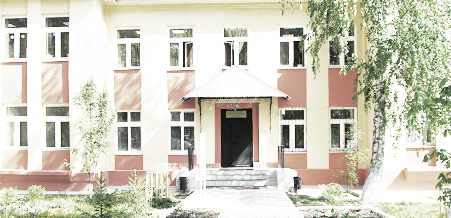 ДУБРАВЫПЕЧАТНОЕ СРЕДСТВО ИНФОРМАЦИИ АДМИНИСТРАЦИИ ГОРОДСКОГО ПОСЕЛЕНИЯ ПЕТРА ДУБРАВА муниципального района Волжский Самарской области   Четверг  09  апреля   2020 года                                                                         № 7  (156)                           МЧС России рекомендует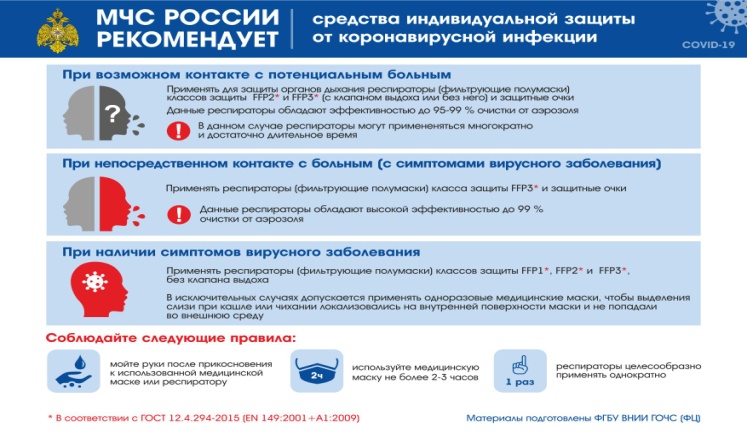 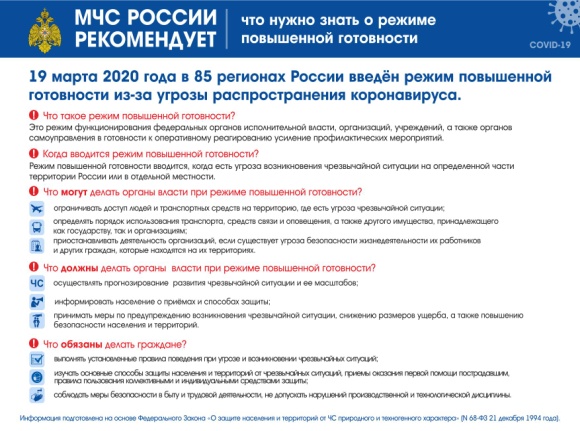 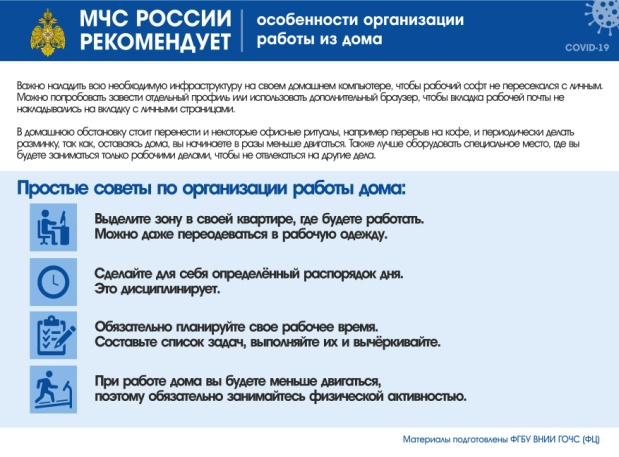 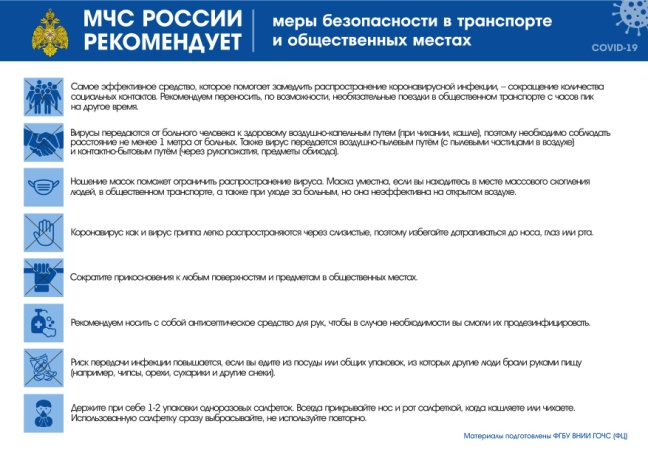 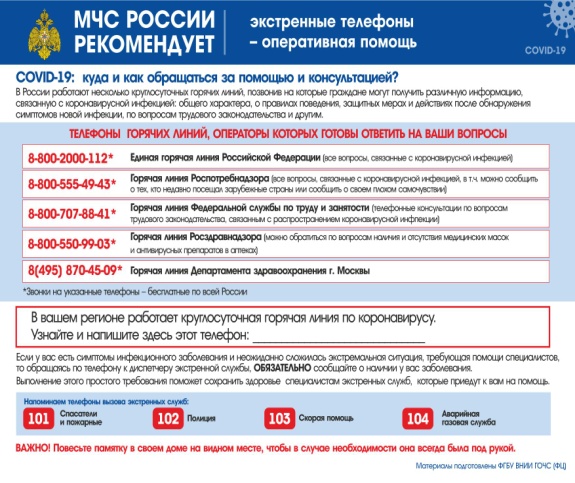 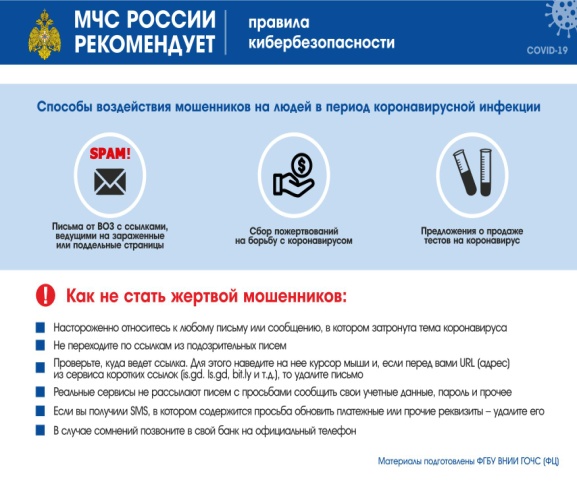 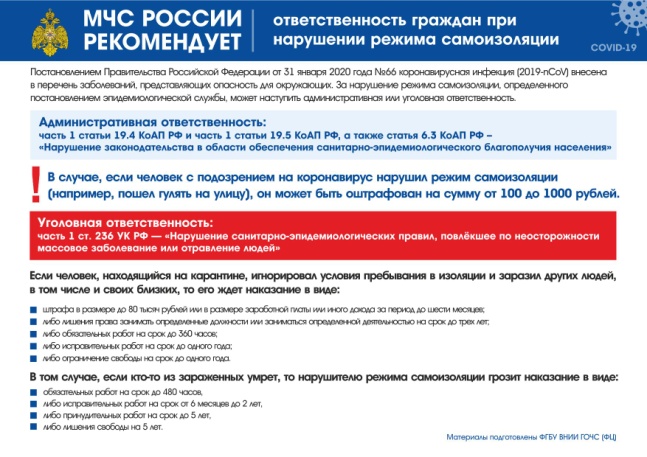 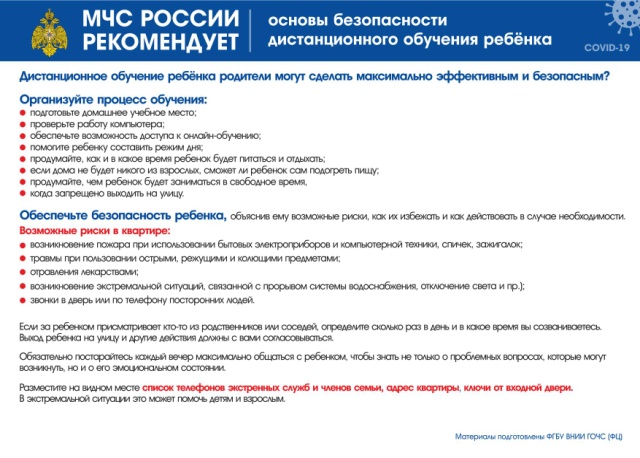 Информация для населения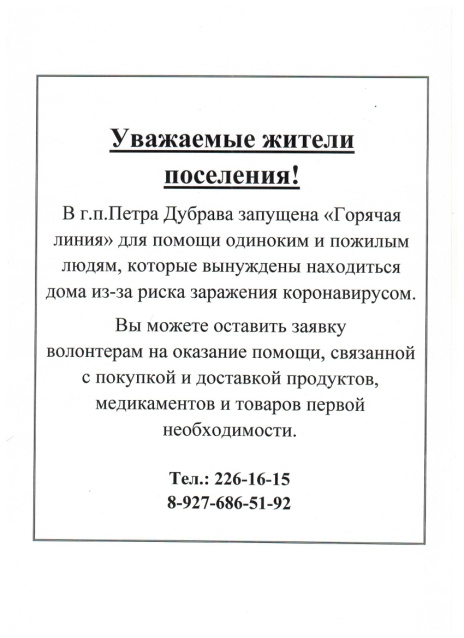 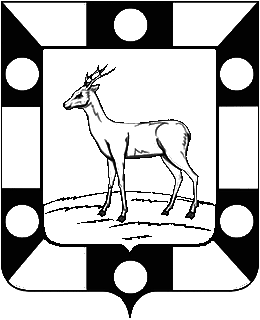 Собрание Представителей  городского поселения Петра Дубравамуниципального района Волжский Самарской областиТретьего созыва	РЕШЕНИЕ                                                              30.03.2020г.                                                                                                    №180О внесении изменений в Решение Собрания представителейгородского поселения Петра Дубрава муниципального района ВолжскийСамарской области «Об утверждении  бюджета на 2020год иплановый период 2021 и 2022 годов городского поселенияПетра Дубрава муниципального района Волжский Самарской области»от 25.12.2019г. №168.	В соответствии с Федеральным Законом « Об общих принципах организации местного самоуправления в Российской Федерации» №131 от 06.10.2003г., Бюджетным Кодексом Российской Федерации, Уставом городского поселения Петра Дубрава муниципального района Волжский Самарской области. На основании вышеизложенного Собрание представителей городского поселения Петра Дубрава РЕШИЛО:             Статья 1:      Внести в Решение Собрания представителей городского поселения Петра Дубрава муниципального района Волжский Самарской области от 25 декабря 2019 г. №168 «Об утверждении бюджета городского поселения Петра Дубрава муниципального района Волжский Самарской области на 2020 год и на плановый период 2021 и 2022 годов» следующее изменения: -общий объем доходов 32682,30 тыс.рублей  заменить на 39682,30 тыс.рублей ;-общий объем расходов в сумме 41136,72407 тыс.рублей заменить на               48136,72407тыс.рублей за счет остатка средств на счетах бюджета;-дефицит  8454,42407 тыс.рублей2)  Приложения  3,5,11  изложить в новой редакции согласно приложениям 5,3,11 к настоящему Решению.Статья 2.1.Настоящее Решение вступает в силу со дня его принятия.2.Опубликовать настоящее Решение в печатном средстве информации городского поселения Петра Дубрава  «Голос Дубравы» Глава городского поселения Петра Дубравамуниципального района ВолжскийСамарской области                                                        В.А.КрашенинниковПредседатель Собрания представителейгородского поселения Петра Дубравамуниципального района ВолжскийСамарской области                                                                       Л.Н.Ларюшина«30» марта 2020 г.       Приложение № 3 к Решению Собрания представителейгородского поселения Петра Дубрава муниципального района ВолжскийСамарской области                                                                                                                                                                                       от «30» марта   2020 г. № 180Распределение бюджетных ассигнований по разделам, подразделам, целевым статьям и видам расходов местного бюджета классификации расходов бюджетов бюджетной классификации Российской Федерациив ведомственной структуре расходов местного бюджета на 2020 годПриложение № 5к Решению Собрания представителейгородского  поселения  Петра Дубравамуниципального района ВолжскийСамарской областиот «30» марта  2020 г.  № 180 Источники внутреннего финансирования дефицита местного бюджета на 2019 годПриложение №11 к Решению Собрания Представителей от"30" марта  2020 г. № 180Прогноз поступления доходов  г.п.Петра  Дубрава  на 2020-2022 гг.Собрание Представителей  городского поселения Петра Дубравамуниципального района Волжский Самарской областиТретьего созыва	РЕШЕНИЕ                                                            09.04.2020г.                                                                                                    №181О внесении изменений в Решение Собрания представителейгородского поселения Петра Дубрава муниципального района ВолжскийСамарской области «Об утверждении  бюджета на 2020год иплановый период 2021 и 2022 годов городского поселенияПетра Дубрава муниципального района Волжский Самарской области»от 25.12.2019г. №168.	В соответствии с Федеральным Законом « Об общих принципах организации местного самоуправления в Российской Федерации» №131 от 06.10.2003г., Бюджетным Кодексом Российской Федерации, Уставом городского поселения Петра Дубрава муниципального района Волжский Самарской области. На основании вышеизложенного Собрание представителей городского поселения Петра Дубрава РЕШИЛО:             Статья 1:      Внести в Решение Собрания представителей городского поселения Петра Дубрава муниципального района Волжский Самарской области от 25 декабря 2019 г. №168 «Об утверждении бюджета городского поселения Петра Дубрава муниципального района Волжский Самарской области на 2020 год и на плановый период 2021 и 2022 годов» следующее изменения: -общий объем доходов 39682,30 тыс.рублей  заменить на 40982,30 тыс.рублей ;-общий объем расходов в сумме 48136,72407тыс.рублей заменить на               49436,72407тыс.рублей за счет остатка средств на счетах бюджета;-дефицит  8454,42407 тыс.рублей2)  Приложения  3,5,11  изложить в новой редакции согласно приложениям 5,3,11 к настоящему Решению.Статья 2.1.Настоящее Решение вступает в силу со дня его принятия.2.Опубликовать настоящее Решение в печатном средстве информации городского поселения Петра Дубрава- газете «Голос Дубравы» Глава городского поселения Петра Дубравамуниципального района ВолжскийСамарской области                                                        В.А.КрашенинниковПредседатель Собрания представителейгородского поселения Петра Дубравамуниципального района ВолжскийСамарской области                                                                       Л.Н.Ларюшина«09» апреля 2020 г.           №181Приложение № 3к Решению Собрания представителейгородского поселения Петра Дубравамуниципального района ВолжскийСамарской области                                                           от «09» апреля   2020 г. № 181Распределение бюджетных ассигнований по разделам, подразделам, целевым статьям и видам расходов местного бюджета классификации расходов бюджетов бюджетной классификации Российской Федерациив ведомственной структуре расходов местного бюджета на 2020 годПриложение № 5к Решению Собрания представителейгородского  поселения  Петра Дубравамуниципального района ВолжскийСамарской областиот « 09» апреля  2020 г.  №  181Источники внутреннего финансирования дефицита местного бюджета на 2020 годПриложение №11 к Решению Собрания Представителей от"09"апреля  2020 г.№ 181Собрание представителей городского поселения Петра Дубрава муниципального района Волжский Самарской областиТретьего созываРЕШЕНИЕ                                    09.04.2020г.                                                                                              № 182 О соглашении о передаче осуществления части полномочий по вопросам местного значения между администрацией городского поселения Петра Дубрава муниципального района Волжский Самарской области и администрацией муниципального района Волжский Самарской областиВ соответствии с Бюджетным кодексом Российской Федерации,                 пунктом 4 статьи 15 Федерального закона от 06.10.2003 №131-ФЗ  «Об общих принципах организации местного самоуправления в Российской Федерации, Уставом городского поселения Петра Дубрава муниципального района Волжский Самарской области, Собрание представителей городского поселения Петра Дубрава муниципального района Волжский Самарской областиРЕШИЛО:1. Передать  муниципальному району Волжский Самарской области осуществление части полномочий местного значения городского поселения Петра Дубрава муниципального района Волжский Самарской области   по  следующим вопросам: - дорожная деятельность (капитальный ремонт, ремонт, строительство) в отношении автомобильных дорог местного значения в границах населенных пунктов поселения, а также: ремонт тротуаров, ремонт дворовых проездов, устройство автомобильных парковок (парковочных мест)  в границах населенных пунктов поселения.         2. Заключить соглашение с муниципальным районом Волжский Самарской области о передаче  осуществления  части полномочий  по вопросам,  указанным в п.1 данного решения.      3. Подписание соглашения  поручить Главе городского поселения Петра Дубрава муниципального района Волжский Самарской области – Крашенинникову Владимиру Александровичу.      4. Настоящее решение вступает в силу с момента принятия.      5. Опубликовать настоящее Решение в печатном средстве информации городского поселения Петра Дубрава «Голос Дубравы» и на официальном сайте администрации городского поселения Петра Дубрава муниципального района Волжский Самарской области.Глава городского поселения                                         В.А. КрашенинниковПредседатель   Собрания Представителей                  Л.Н. Ларюшина   Собрание Представителей городского поселения Петра Дубравамуниципального района Волжский Самарской областиТретьего созываРЕШЕНИЕ                                              09.04.2020г.                                                                                                  № 183«Об утверждении отчета об исполнении бюджета   городского поселения Петра Дубрава муниципального района Волжский Самарской области за 2019 год».В соответствии с Федеральным Законом «об общих принципах организации местного самоуправления в Российской Федерации» №131 от 06.10.2003г., Бюджетным кодексом Российской Федерации,  Уставом городского поселения Петра Дубрава муниципального района Волжский Самарской области и по результатам проведения на территории городского поселения Петра Дубрава муниципального района Волжский Самарской области публичных слушаний  с 14.02.2020г. по 14.03.2020г.Собрание ПредставителейРЕШИЛО:1. Утвердить отчет об исполнении бюджета   городского поселения Петра Дубрава муниципального района Волжский Самарской области за 2019 год. Приложение к данному решению.2. Опубликовать настоящее Решение в печатном средстве информации городского поселения Петра Дубрава «Голос Дубравы».     Глава городского поселения                                             В.А.Крашенинников     Председатель Собрания Представителей                          Л.Н.Ларюшина     ОТЧЕТ ОБ ИСПОЛНЕНИИ БЮДЖЕТА Приложение к Решению  Собрания представителей г.п. Петра Дубрава от 09.04.2020г. № 1831. Доходы бюджета2. Расходы бюджета3. Источники финансирования дефицита бюджетаСобрание Представителей  городского поселения Петра Дубравамуниципального района Волжский Самарской областиТРЕТЬЕГО СОЗЫВАРЕШЕНИЕ                                                          09.04.2020г.                                                                                                № 184 «Об отчете председателя Собрания представителей городского поселения Петра Дубрава о работе депутатов поселения ио результатах своей деятельности за 2019 год»В  соответствии с Федеральным законом «Об общих принципах организации местного самоуправления в Российской Федерации» от 06.10.2003г. № 131-ФЗ, Устава городского поселения Петра Дубрава Собрание представителей городского поселения Петра Дубрава муниципального района Волжский Самарской областиРЕШИЛО:1. Принять к сведению отчет председателя Собрания представителей городского поселения Петра Дубрава муниципального района Волжский Самарской области о работе депутатов поселения и о результатах своей деятельности за 2019 год. Работу признать  - удовлетворительной.Отчет прилагается.         2.  Настоящее Решение опубликовать в печатном средстве информации городского поселения Петра Дубрава  «Голос Дубравы». Глава городского поселения                                           В.А. Крашенинников     Председатель     Собрания Представителей                    Л.Н. Ларюшина   Приложение     к решению Собрания представителей  городского поселения Петра Дубрава муниципального района Волжский Самарской области                                           от 09.04. 2020 г. № 184 ОТЧЕТПредседателя Собрания Представителей  городского поселения Петра Дубрава муниципального района Волжский Самарской областипо итогам 2019 годаУважаемый президиум, Уважаемые участники собрания!Я сегодня представлю отчет об итогах работы Собрания представителей городского поселения Петра Дубрава за 2019 год.  Напомню, что наше поселение разделено  на 10 избирательных округов, каждый округ представляет один депутат:  1- Агафонов Игорь Валерьевич, 2- Терземан Владислав Владимирович, 3- Сайгашкин Юрий Васильевич, 4- Ларюшина Любовь Николаевна, 5 -  Романчик Марина Дмитриевна, 6-  Трусова Оксана Сергеевна, 7- Боярова Валентина Васильевна, 8- Малыванов Павел Павлович, 9- Кашина Инга Владимировна, 10- Аристова Галина Евгеньевна.Хочу поблагодарить всех депутатов  за проделанную работу в 2019 году.                    Компетенция Собрания представителей поселенияВ исключительной компетенции Собрания представителей поселения находится:принятие устава поселения и внесение в него изменений и дополнений;утверждение бюджета поселения и отчета о его исполнении;установление, изменение и отмена местных налогов и сборов в соответствии с законодательством Российской Федерации о налогах и сборах;принятие планов и программ развития поселения, утверждение отчетов об их исполнении;определение порядка управления и распоряжения имуществом, находящимся в собственности поселения; определение порядка принятия решений о создании, реорганизации и ликвидации муниципальных унитарных предприятий поселения, а также об установлении тарифов на услуги муниципальных унитарных предприятий поселения и муниципальных учреждений поселения, выполнение работ, за исключением случаев, предусмотренных федеральными законами;определение порядка участия поселения в организациях межмуниципального сотрудничества;определение порядка материально-технического и организационного обеспечения деятельности органов местного самоуправления поселения;контроль за исполнением органами местного самоуправления и должностными лицами местного самоуправления поселения полномочий по решению вопросов местного значения;принятие решения об удалении председателя Собрания представителей поселения в отставку.Иные полномочия Собрания представителей поселения:установление официальных символов поселения и порядка официального использования указанных символов;избрание председателя Собрания представителей поселения из своего состава;назначение местного референдума; выдвижение инициативы о проведении местного референдума совместно с Главой Администрации поселения; назначение муниципальных выборов; назначение голосования по вопросам изменения границ поселения, преобразования поселения; выдвижение инициативы о проведении публичных слушаний, опросов; назначение публичных слушаний, проводимых по инициативе населения или по инициативе Собрания представителей поселения; утверждение структуры Администрации поселения по представлению Главы Администрации поселения; принятие по представлению Главы Администрации поселения решения об учреждении органов Администрации поселения в форме муниципальных казенных учреждений и утверждение положений о них;принятие решений об учреждении межмуниципальных хозяйственных обществ, принятие решений о создании автономных некоммерческих организаций и фондов;заслушивание ежегодных отчетов председателя Собрания представителей поселения, Главы Администрации поселения о результатах их деятельности, деятельности Администрации поселения, о деятельности подведомственных председателю Собрания представителей поселения органов местного самоуправления поселения, в том числе о решении вопросов, поставленных Собранием представителей поселения;определение функций и порядка деятельности Администрации поселения при осуществлении муниципального контроля в соответствии с Федеральным законом от 26.12.2008 № 294-ФЗ «О защите прав юридических лиц и индивидуальных предпринимателей при осуществлении государственного контроля (надзора) и муниципального контроля»;утверждение условий контракта для Главы Администрации поселения;определение в соответствии с федеральными законами порядка использования земельных участков, на которые действие градостроительных регламентов не распространяется или для которых градостроительные регламенты не устанавливаются;утверждение местных нормативов градостроительного проектирования;определение порядка сбора отходов на территории поселения;определение размеров и условий оплаты труда муниципальных служащих с соблюдением требований действующего законодательства;установление предельных (максимальных и минимальных) размеров земельных участков, предоставляемых гражданам в собственность из находящихся в муниципальной собственности поселения земель для ведения личного подсобного хозяйства и индивидуального жилищного строительства;установление порядка определения размера арендной платы, порядка, условий и сроков внесения арендной платы за земли, находящиеся в муниципальной собственности поселения;установление порядка осуществления муниципального земельного контроля за использованием земель поселения;регулирование вопросов организационно-правового, финансового, материально-технического обеспечения первичных мер пожарной безопасности в границах поселения;установление дополнительных мер социальной поддержки и социальной помощи для отдельных категорий граждан;осуществление контроля за исполнением местного бюджета, соблюдением установленного порядка подготовки и рассмотрения проекта местного бюджета, отчета о его исполнении, а также контроля за соблюдением установленного порядка управления и распоряжения имуществом, находящимся в собственности поселения;установление порядка управления находящимися в муниципальной собственности поселения акциями открытых акционерных обществ, созданных в процессе приватизации;установление ставок платы за пользование водными объектами, находящимися в собственности поселения, порядка расчета и взимания такой платы;принятие решений, устанавливающих правила, обязательные для исполнения на территории поселения, по вопросам, отнесенным к компетенции представительного органа поселения федеральными законами, законами Самарской области, настоящим Уставом, а также решений по вопросам организации деятельности Собрания представителей поселения и по иным вопросам, отнесенным к компетенции представительного органа местного самоуправления поселения федеральными законами, законами Самарской области, настоящим Уставом;принятие решений, устанавливающих правила, обязательные для исполнения на территории поселения, по вопросам, подлежащим регулированию в муниципальных правовых актах, в отношении которых федеральными законами, законами Самарской области, настоящим Уставом не определен конкретный орган местного самоуправления, правомочный их принимать (издавать), за исключением случаев, когда соответствующие правила установлены Администрацией поселения в соответствии с пунктом 25 статьи 44 настоящего Устава.Собрание представителей поселения в своей деятельности подотчетно населению поселения.Собрание представителей поселения вправе заключать соглашения с представительным органом муниципального района о передаче контрольно-счетному органу муниципального района полномочий контрольно-счетного органа поселения по осуществлению внешнего муниципального финансового контроля.Собрание представителей не имеет своего штата и все обязанности по подготовке нормативной правовой базы и проведению заседаний выполняют специалисты администрации городского поселения Петра Дубрава и БУ (бюджетное учреждение) «Петра-Дубравское».                                                            В 2019 году Собранием представителей  3 созыва было проведено 19 заседаний, вынесено 42 решения. Все решения опубликованы в печатном средстве информации администрации городского поселения Петра Дубрава муниципального района Волжский Самарской области «Голос Дубравы» и размещены на официальном сайте администрации городского поселения Петра Дубрава муниципального района Волжский Самарской области.   Решения были вынесены  по принятию нормативных правовых актов и о внесении изменений в  действующие,  по организации публичных слушаний, по принятию бюджета, по исполнению бюджета. Кроме того были приняты решения об установлении налога на имущество физических лиц и земельного налога на территории городского поселения Петра Дубрава.                                    Следующая большая работа, проведенная в 2019 году: Работа депутатов - прием по личным вопросам осуществляется систематически по графику. Оказываем помощь в решении проблем, исходя из своих возможностей.Вопросы:- по ЖКХ (холодно в квартире, течет крыша, ремонт для ветеранов, инвалидов, помочь написать заявление);- по работе транспорта в часы пик и праздничные дни;- по кладбищу;- по больнице (капитальный ремонт);- по переселению из ветхого жилья;- по налогам и налоговой инспекции;- по юбилейным датам (юбилей, золотая свадьба)  и  другие.Депутаты Собрания представителей городского поселения Петра Дубрава участвовали в семинарах, проводимых Самарской Губернской Думой, Собранием представителей Волжского района, в мероприятиях Волжского района.Участвовали депутаты  в следующих мероприятиях, проводимых администрацией городского поселения Петра Дубрава:  Субботники по благоустройству, Посвященных Дню Победы,Выпускной вечер, последний звонок,Посвященных Дню Знаний, Посвященных Дню Матери, пожилых людей, инвалидов, Посвященных празднованию Нового годРабота с общественными организациями.Общественная организация ветеранов ВОВ и труда:-  председатель  ветеранов ВОВ и труда г.п.Петра Дубрава Баранов Владимир Гаврилович .     К дню Победы ветераны ВОВ получили подарки от губернатора, администрации района и городского поселения Петра Дубрава. Члены данной организации активно участвуют в жизни поселения, в районных мероприятиях, организуют субботники во дворах. Самые активные и дисциплинированные избиратели во всех выборных компаниях.Общественная организация инвалидов:-  возглавляет  Баранов Владимир Гаврилович, который со своей командой активно участвуют в спортивных соревнованиях среди людей с ограниченными возможностями и занимают призовые места.В 2019 году Владимир Гаврилович посетил инвалидов-колясочников (10 человек), теперь знает условия проживания каждого, к Дню инвалидов вручил им небольшие подарки. В кафе «Алмаз»  20 членов организации присутствовали на празднике «День инвалидов». Средства были выделены районной администрацией, администрацией городского поселения Петра Дубрава,  ООО «Бекон», ЧП «Рассохин». 14 человек посетили драмтеатр в г. Самара.Общественная организация «Союз пенсионеров России».- председатель Ларюшина Любовь Николаевна;- главный организатор и вдохновитель этой организации Кузина Любовь Михайловна (72 человека в организации). Привлекает общественность, жителей к культурным мероприятиям.К различным праздникам проводятся концерты, спектакли, вечера, выставки, фестивали для пенсионеров.  Проходят встречи пенсионеров. (пожилых людей и инвалидов)  в школьном музее «Русский дом», приглашаются на  эти встречи ученики школы, которые получают бесценный опыт общения с пожилыми людьми. Хочется выразить благодарность руководству школы, учителям, ученикам и лично директору музея «Русский дом» Смецкой Галине Михайловне, которые любезно открывают свои двери для пожилых людей, приглашая на концерты, праздники, спектакли. Также организованы и работали общественные советы многоквартирных домов, возглавляемые «старшими» по домам.                                                      В 2019 году  работала общественная организация «Женсовет»  под руководством Макаровой Светланы Михайловны, которая активно  участвует в жизни городского поселения.    В заключении хочу сказать: каждое начинание обсуждается с депутатами, которые представляют интересы жителей своего округа. С каждым вопросом можно обратиться к своему депутату, который присутствует на заседаниях Собрания представителей и озвучивает все задаваемые вопросы. Не просто найти общий язык в любой команде. С уверенностью можно сказать, что команда местного самоуправления (администрация, депутаты) в городском поселении Петра Дубрава работает слаженно.    Многое сделано и делается, но ещё больше предстоит сделать.   Хочу призвать всех Вас активно участвовать в жизни нашего поселения.Председатель Собрания  Представителей       городского поселения Петра Дубрава                                          Л.Н.ЛарюшинаСОБРАНИЕ ПРЕДСТАВИТЕЛЕЙ ГОРОДСКОГО ПОСЕЛЕНИЯ ПЕТРА ДУБРАВА ВОЛЖСКОГО РАЙОНА САМАРСКОЙ ОБЛАСТИТРЕТЬЕГО СОЗЫВАРЕШЕНИЕ                                         09.04.2020г.                                                                                                  № 185«Об утверждении отчета об исполнении бюджета   городского поселения Петра Дубрава муниципального района Волжский Самарской области за  первый квартал 2020года».В соответствии с Федеральным Законом «Об общих принципах организации местного самоуправления в Российской Федерации» № 131 от 06.10.2003 г., Бюджетным Кодексом Российской Федерации,  Уставом городского поселения Петра Дубрава муниципального района Волжский Самарской области Собрание Представителей РЕШИЛО:    1.Отчет об исполнении бюджета городского поселения Петра Дубрава муниципального района Волжский Самарской области за первый квартал 2020года принять к сведению (приложение 1).    2. Опубликовать настоящее Решение в печатном средстве информации «Голос Дубравы».    3. Настоящее решение вступает в силу со дня официального опубликования.Глава городского поселения                                           В.А. КрашенинниковПредседатель Собрания Представителей                        Л.Н. Ларюшина    ОТЧЕТ ОБ ИСПОЛНЕНИИ БЮДЖЕТА Приложение к Решению СП г.п. Петра Дубрава от 09.04.2020 №1852. Расходы бюджетаСобрание представителей городского поселения Петра Дубрава муниципального района Волжский Самарской областиТретьего созываРЕШЕНИЕ                                                 09.04.2020г.                                                                                              № 186 Об отмене Решения Собрания представителей городского поселения Петра Дубрава муниципального района Волжский Самарской области от 19.01.2017 года №60 «Об утверждении порядка предоставления порубочного билета и (или) разрешения на пересадку деревьев и кустарников на территории городского поселения Петра Дубрава муниципального района Волжский Самарской области».Рассмотрев протест прокуратуры Волжского района Самарской области от 31.03.2020г. № 07-03-2020/Прдп43-20-227 на  решение Собрания представителей городского поселения Петра Дубрава муниципального района Волжский Самарской области от 19.01.2017 №60 «Об утверждении порядка предоставления порубочного билета и (или) разрешения на пересадку деревьев и кустарников на территории городского поселения Петра Дубрава муниципального района Волжский Самарской области».Собрание Представителей городского поселения Петра Дубрава решило:Протест прокурора удовлетворить.     2. Решение Собрания представителей городского поселения Петра Дубрава муниципального района Волжский Самарской области от 19.01.2017 №60 «Об утверждении порядка предоставления порубочного билета и (или) разрешения на пересадку деревьев и кустарников на территории городского поселения Петра Дубрава муниципального района Волжский Самарской области» - отменить.       3. Настоящее решение вступает в силу с момента принятия.      5. Опубликовать настоящее Решение в печатном средстве информации городского поселения Петра Дубрава «Голос Дубравы».Глава городского поселения                                         В.А. КрашенинниковПредседатель    Собрания Представителей                Л.Н. Ларюшина   Уважаемые жители городского поселения Петра Дубрава!       Администрация городского поселения Петра Дубрава обращается к Вам и убедительно просит Вас о своевременной,  ежемесячной оплате за жилые помещения (ремонт и содержание) и коммунальные услуги (водоснабжение, водоотведение, отопление, свет, газ, вывоз ТКО), так как несвоевременная оплата коммунальных и иных платежей сказывается на стабильности работы предприятий, оказывающих коммунальные услуги населению поселения, на качестве оказываемых услуг и их объеме.     Мы, понимаем Ваши трудности, с которым Вы сталкиваетесь при оплате коммунальных и иных платежей, в том числе с ограничениями в работе учреждения Сбербанка на территории поселения, но ещё раз убедительно просим Вас изыскать возможность и своевременно оплатить коммунальные и иные платежи, за предоставленные Вам услуги. Администрация городского поселения Петра ДубраваКод главного распорядителя бюджетных средствНаименование главного распорядителя средств местного бюджета, раздела, подраздела, целевой статьи, вида расходовРзПРЦСВРСумма, тыс. рублейСумма, тыс. рублейКод главного распорядителя бюджетных средствНаименование главного распорядителя средств местного бюджета, раздела, подраздела, целевой статьи, вида расходовРзПРЦСВРвсегов том числеза счет безвозмездных поступлений             256Администрация городского поселения Петра Дубрава муниципального района Волжский Самарской области             256Общегосударственные вопросы0114823,605908,20             256Функционирование высшего должностного лица субъекта Российской Федерации и муниципального образования0102  1271,00             256Непрограммные направления расходов местного бюджета в области общегосударственных вопросов ,национальной обороны , национальной безопасности и правоохранительной деятельности , а также в сфере средств массовой информации, обслуживания муниципального долга и межбюджетных трансфертов.01029010000000  1271,00             256Расходы на выплату персоналу в целях обеспечения выполнения функций государственными(муниципальными) организациями ,казенными учреждениями ,органами управления государственными внебюджетными фондами01029010000000100  1271,00             256Функционирование Правительства Российской Федерации, высших исполнительных органов государственной власти субъектов Российской Федерации, местных администраций0104  5055,60285,20             256Непрограммные направления расходов местного бюджета в области общегосударственных вопросов ,национальной обороны , национальной безопасности и правоохранительной деятельности , а также в сфере средств массовой информации, обслуживания муниципального долга и межбюджетных трансфертов.01049010000000  5055,6285,20             256Расходы на выплаты персоналу государственных (муниципальных) органов01049010000000120  4786,80285,20             256Иные закупки товаров работ и услуг для обеспечения государственных (муниципальных) нужд01049010000000240  232,80256Уплата налогов сборов и иных платежей01049010000000850    36,00             256Резервные фонды0111    100,00             256Непрограммные направления расходов местного бюджета в области общегосударственных вопросов ,национальной обороны , национальной безопасности и правоохранительной деятельности , а также в сфере средств массовой информации, обслуживания муниципального долга и межбюджетных трансфертов.01119010000000    100,00             256Резервные средства01119010000000870    100,00             256Другие общегосударственные вопросы0113  8397,005623,00119000000             256Субсидии бюджетным учреждениям.01139010000000610  8274,005500,00             256Иные межбюджетные трансферты01139010000000540   123,00  123,00             256Национальная оборона02    224,10   224,10             256Непрограммные направления расходов местного бюджета в области общегосударственных вопросов ,национальной обороны , национальной безопасности и правоохранительной деятельности , а также в сфере средств массовой информации, обслуживания муниципального долга и межбюджетных трансфертов.02039010000000    224,10   224,10             256Расходы на выплаты персоналу государственных (муниципальных) органов02039010000000120    224,10   224,10            256Национальная безопасность и правоохранительная деятельность03    252,00                                                                                 256Непрограммные направления расходов местного бюджета в области общегосударственных вопросов ,национальной обороны , национальной безопасности и правоохранительной деятельности , а также в сфере средств массовой информации, обслуживания муниципального долга и межбюджетных трансфертов.03149010000000  102,00256Расходы на выплаты персоналу государственных(муниципальных)органов) 03149010000000120   102,00             256Обеспечение пожарной безопасности0310    150,00             256Непрограммные направления расходов местного бюджета в области общегосударственных вопросов ,национальной обороны , национальной безопасности и правоохранительной деятельности , а также в сфере средств массовой информации, обслуживания муниципального долга и межбюджетных трансфертов.03109010000000    150,00256Иные закупки товаров работ и услуг для обеспечения государственных (муниципальных) нужд03109010000000240    150,00            256Национальная экономика04  16727,881247000,00            256Общеэкономические вопросы0401       52,60            256Непрограммные направления расходов местного бюджета в области национальной экономики.04019040000000       52,60256Иные закупки товаров работ и услуг для обеспечения государственных (муниципальных) нужд04019040000000240       52,60           256Дорожное хозяйство(дорожные фонды)0409  16475,28124           256Муниципальная программа городского поселения Петра Дубрава на период 2014-2020 г. "Дорожное хозяйство"0409410000000016475,28124           256Иные закупки товаров работ и услуг для обеспечения государственных (муниципальных) нужд04094100000000240  1300,00           256Иные закупки товаров работ и услуг для обеспечения государственных (муниципальных) нужд040941000000002407000,007000,00           256Иные межбюджетные трансферты040941000000005408175,28124            256Другие вопросы в области национальной экономики0412     200,00            256Непрограммные направления расходов местного бюджета в области национальной экономики.04129040000000     200,00           256Иные закупки товаров работ и услуг для обеспечения государственных (муниципальных) нужд04129040000000240    200,00           256Жилищно коммунальное хозяйство05  8029,142835000,00           256Непрограммные направления расходов местного бюджета в сфере жилищно-коммунального хозяйства05019050000000  1679,142831000,00           256Иные закупки товаров работ и услуг для обеспечения государственных (муниципальных) нужд05019050000000240  1679,142831000,00            256Благоустройство0503  6350,004000,00            256Муниципальная программа городского поселения Петра Дубрава на период 2014 -2020 г. "Благоустройство территории городского поселения Петра Дубрава "05034200000000  6300,004000,00            256Подпрограмма «Уличное освещение»  муниципальной  программы городского поселения Петра Дубрава на период 2014 -2020 г. "Благоустройство территории городского поселения Петра Дубрава "05034210000000  2600,002600,00           256Иные закупки товаров работ и услуг для обеспечения государственных (муниципальных) нужд05034210000000240  2600,002600,00             256Подпрограмма « Содержание автомобильных дорог и инженерных сооружений на них в границах городских округов и поселений в рамках благоустройства» »  муниципальной  программы городского поселения Петра Дубрава на период 2014 -2020 г. "Благоустройство территории городского поселения Петра Дубрава "05034220000000   1700,00400,00            256Иные закупки товаров работ и услуг для обеспечения государственных (муниципальных) нужд05034220000000240   1700,00400,00            256Подпрограмма «Прочие  по благоустройства городских округов и поселений» муниципальной  программы городского поселения Петра Дубрава на период 2014 -2020 г. "Благоустройство территории городского поселения Петра Дубрава "05034250000000   2000,001000,00            256Иные закупки товаров работ и услуг для обеспечения государственных (муниципальных) нужд050342500000002402000,001000,00           256Исполнение судебных актов05039050000000   50,00           256Исполнение судебных актов Российской Федерации и мировых соглашений по возмещению вреда, причиненного в результате незаконных действий (бездействия) органов государственной власти (государственных органов), органов местного самоуправления либо должностных лиц этих органов, а также в результате деятельности казенных учреждений05039050000000830   50,00           256Культура, кинематография08 7600,005500,00           256Культура0801 7600,005500,00            256Непрограммные направления расходов местного бюджета в области культуры и кинематографии08019080000000 7600,005500,00           256Субсидии бюджетным учреждениям.08019080000000610  7600,00     5500,00            256Социальная политика10  380,00            256Непрограммные направления  расходов бюджета в сфере социальной политики10019020000000  380,00            256Публичные нормативные выплаты гражданам10019020000000310   380,00            256Физическая культура и спорт11   100,00            256Физическая культура1101   100,00            256Муниципальная программа городского поселения Петра-Дубрава на период 2014-2020 годов "Развитие физической культуры и спорта в городском поселении Петра Дубрава"11014210000000   100,00            256Мероприятия в области здравоохранения ,спорта и физической культуры .туризма11014210000000   100,00            256Субсидии бюджетным учреждениям.11014210000000610  100,00             256Администрация городского поселения Петра Дубрава муниципального района Волжский Самарской области всего48136,7240723632,30Код бюджетной классификации Российской ФедерацииКод бюджетной классификации Российской ФедерацииНаименование кода группы, подгруппы, статьи, вида источника финансирования дефицита местного бюджета, кода классификации операций сектора государственного управления, относящихся к источникам финансирования дефицита местного бюджетаСумма, тыс. рублейглавного администратораисточников финансирования дефицита местного бюджетаНаименование кода группы, подгруппы, статьи, вида источника финансирования дефицита местного бюджета, кода классификации операций сектора государственного управления, относящихся к источникам финансирования дефицита местного бюджетаСумма, тыс. рублей25601 00 00 00 00 0000 000Источники внутреннего финансирования дефицитов бюджетов                0,0025601 03 00 00 00 0000 000Бюджетные кредиты от других бюджетов бюджетной системы Российской Федерации                0,0025601 03 00 00 00 0000 700Получение бюджетных кредитов от других бюджетов бюджетной системы Российской Федерации в валюте Российской Федерации                0,0025601 03 00 00 13 0000 710Получение кредитов от других бюджетов бюджетной системы Российской Федерации бюджетом поселения в валюте Российской Федерации                0,0025601 03 00 00 00 0000 800Погашение бюджетных кредитов, полученных от других бюджетов бюджетной системы Российской Федерации в валюте Российской Федерации                0,0025601 03 00 00 13 0000 810Погашение бюджетом поселения кредитов от других бюджетов бюджетной системы Российской Федерации в валюте Российской Федерации                    0,0025601 05 00 00 00 0000 000Изменение остатков средств на счетах по учету средств бюджета              8454,4240725601 05 00 00 00 0000 500Увеличение остатков средств бюджетов            -39682,3025601 05 02 00 00 0000 500Увеличение прочих остатков средств бюджетов            -39682,3025601 05 02 01 00 0000 510Увеличение прочих остатков денежных средств бюджетов            -39682,3025601 05 02 01 13 0000 510Увеличение прочих остатков денежных средств бюджета поселения            -39682,3025601 05 00 00 00 0000 600Уменьшение остатков средств бюджетов              48136,7240725601 05 02 00 00 0000 600Уменьшение прочих остатков средств бюджетов              48136,7240725601 05 02 01 00 0000 610Уменьшение прочих остатков денежных средств бюджетов              48136,7240725601 05 02 01 13 0000 610Уменьшение прочих остатков денежных средств бюджета поселения              48136,72407тыс.руб.НаименованиеКод дохода202020212022Доходы бюджета - ИТОГО0008500000000000000039682,3034510,1035370,10НАЛОГОВЫЕ И НЕНАЛОГОВЫЕ ДОХОДЫ0001000000000000000016050,0017786,0018646,00НАЛОГИ НА ПРИБЫЛЬ, ДОХОДЫ182101000000000000004710,005600,006380,00Налог на доходы физических лиц182101020000000000004710,005600,006380,00Налог на доходы физических лиц с доходов, источником которых является налоговый агент,за исключением доходов в отношениии которых исчисление и уплата налога осуществляется в соответствии со статьями 227,227.1 и 228 Налогового Кодекса Российской Федерации182101020100100001104300,005190,006010,00Налог на доходы физических лиц с доходов,  полученных от осуществления деятельности физическими лицами, зарегистрированными в качестве индивидуальных предпринимателей,  нотариусов ,занимающихся частной практикой,адвокатов,учредивших адвокатские кабинеты  и других лиц, занимающихся частной практикой в соответствии со статьей 227 Налогового Кодекса Российской Федерации.1821010202001000011010,0010,0010,00Налог на доходы физических лиц с доходов, полученных физическими лицами ,в соответствии со статьей 228 Налогового Кодекса Российской Федерации18210102030010000110400,00400,00360,00Налоги на товары(работы,услуги),реализуемые на территории Российской федерации100103000000000000001300,001300,001300,00Акцизы по подакцизным  товарам(продукции)производимым на территории Российской Федерации. 100103020000100001101300,001300,001300,00Доходы от уплаты акцизов на дизельное топливо, подлежащие распределению между бюджетами субъектов Российской Федерации и местными бюджетами с учетом установленных дифференцированных нормативов отчислений в местные бюджеты10010302230010000110540,00540,00540,00Доходы от уплаты акцизов на моторные масла для дизельных и (или) карбюраторных (инжекторных) двигателей, подлежащие распределению между бюджетами субъектов Российской Федерации и местными бюджетами с учетом установленных дифференцированных нормативов отчислений в местные бюджеты1001030224001000011010,0010,0010,00Доходы от уплаты акцизов на автомобильный бензин, подлежащие распределению между бюджетами субъектов Российской Федерации и местными бюджетами с учетом установленных дифференцированных нормативов отчислений в местные бюджеты10010302250010000110740,00740,00740,00Доходы от уплаты акцизов на прямогонный бензин, подлежащие распределению между бюджетами субъектов Российской Федерации и местными бюджетами с учетом установленных дифференцированных нормативов отчислений в местные бюджеты1001030226001000011010,0010,0010,00НАЛОГИ НА СОВОКУПНЫЙ ДОХОД1821050000000000000050,0050,0050,00Единый сельскохозяйственный налог1821050300001100011050,0050,0050,00НАЛОГИ НА ИМУЩЕСТВО182106000000000000007000,0007436,007516,00Налог на имущество физических лиц, взимаемый по ставкам, применяемым к объектам налогообложения, расположенным в границах городских поселений182106010301010001101400,001400,001400,00НАЛОГ НА ЗЕМЛЮ182106060000000001105600,0006036,006116,00Земельный налог, с организаций,обладающих земельным участком,расположенным в границах городских поселений182106060331310001104100,0004536,004916,00Земельный налог с физических лиц ,обладающих земельными участками расположенными в границах городских поселений182106060431300001101500,001500,001200,00ГОСУДАРСТВЕННАЯ ПОШЛИНА2561080000000000000040,0050,0050,00Государственная пошлина за совершение нотариальных действий (за исключением действий, совершаемых консульскими  учреждениями Российской Федерации)256108040000110001100,000,000,00Государственная пошлина за совершение нотариальных действий должностными лицами органов местного самоуправления, уполномоченными в соответствии с законодательными актами Российской Федерации на совершение нотариальных действий2561080402001100011040,0050,0050,00Доходы от использования имущества, находящегося в государственной и муниципальной собственности256111000000000000001900,00002300,002300,00Доходы, получаемые в виде арендной платы за земельные участки, государственная собственность на которые не разграничена, а также средства от продажи права на заключение договоров аренды указанных земельных участков256111050131300001201300,00001700,001700,00Прочие поступления от использования имущества,находящегося в собственности городских поселений(за исключением имущества муниципальных бюджетных и автономных учреждений,а также имущества муниципальных унитарных предприятий в том числе казенных)25611109045130000120600,00600,00600,00Доходы, получаемые в виде арендной платы, а также средства от продажи права на заключение договоров аренды за земли, находящиеся в собственности городских поселений (за исключением земельных участков муниципальных автономных учреждений)256111050251300001200,000,000,00Доходы от продажи материальных и нематериальных активов256114000000000000001000,001000,001000,00Доходы    от    продажи    земельных    участков, государственная  собственность на которые не разграничена и  которые расположены  в  границах  городских поселений25611406013130000430900,00966,00966,00Доходы от продажи земельных участков, находящихся в собственности городских поселений (за исключением земельных участков муниципальных бюджетных и автономных учреждений)25611406025130000430100,0034,0034,00ПРОЧИЕ НЕНАЛОГОВЫЕ ДОХОДЫ256117000000000000000,000,000,00Невыясненные поступления в бюджеты поселений256117010501000001800,000,000,00БЕЗВОЗМЕЗДНЫЕ ПОСТУПЛЕНИЯ2562000000000000000023632,3016724,1016724,10БЕЗВОЗМЕЗДНЫЕ ПОСТУПЛЕНИЯ ОТ ДРУГИХ БЮДЖЕТОВ БЮДЖЕТНОЙ СИСТЕМЫ РОССИЙСКОЙ ФЕДЕРАЦИИ2562020000000000000015271,81211224,1011224,10Дотации бюджетам бюджетной системы Российской Федерации25620210000000001508058,19211000,0011000,00Дотации бюджетам городских поселений на выравнивание бюджетной обеспеченности256202150011300001507848,41310800,0010800,00Дотации бюджетам городских поселений на выравнивание бюджетной обеспеченности25620215001130000150209,779200,00200,00Субсидии бюджетам городских поселений на осуществление дорожной деятельности в отношении автомобильных дорог общего пользования, а также капитального ремонта и ремонта дворовых территорий 256202202161300001507000,000Прочие субсидии бюджетам городских поселений25620229999130000150Субвенции бюджетам бюджетной системы Российской Федерации25620230000000000150213,62224,10224,10Субвенции бюджетам городских поселений на осуществление первичного воинского учета на территориях, где отсутствуют военные комиссариаты25620235118130000150213,62224,10224,10Прочие безвозмездные поступления в бюджет городских поселений256207050301300001508360,4885500,005500,00ПРОЧИЕ НЕНАЛОГОВЫЕ  ПОСТУПЛЕНИЯ2561170000000000018050,0050,0050,00Прочие неналоговые доходы  бюджетов городских поселений2561170505013000018050,0050,0050,00Код главного распорядителя бюджетных средствНаименование главного распорядителя средств местного бюджета, раздела, подраздела, целевой статьи, вида расходовРзПРЦСВРСумма, тыс. рублейСумма, тыс. рублейКод главного распорядителя бюджетных средствНаименование главного распорядителя средств местного бюджета, раздела, подраздела, целевой статьи, вида расходовРзПРЦСВРвсегов том числеза счет безвозмездных поступлений             256Администрация городского поселения Петра Дубрава муниципального района Волжский Самарской области             256Общегосударственные вопросы0114823,605908,20             256Функционирование высшего должностного лица субъекта Российской Федерации и муниципального образования0102  1271,00             256Непрограммные направления расходов местного бюджета в области общегосударственных вопросов ,национальной обороны , национальной безопасности и правоохранительной деятельности , а также в сфере средств массовой информации, обслуживания муниципального долга и межбюджетных трансфертов.01029010000000  1271,00             256Расходы на выплату персоналу в целях обеспечения выполнения функций государственными(муниципальными) организациями ,казенными учреждениями ,органами управления государственными внебюджетными фондами01029010000000100  1271,00             256Функционирование Правительства Российской Федерации, высших исполнительных органов государственной власти субъектов Российской Федерации, местных администраций0104  5055,60285,20             256Непрограммные направления расходов местного бюджета в области общегосударственных вопросов ,национальной обороны , национальной безопасности и правоохранительной деятельности , а также в сфере средств массовой информации, обслуживания муниципального долга и межбюджетных трансфертов.01049010000000  5055,6285,20             256Расходы на выплаты персоналу государственных (муниципальных) органов01049010000000120  4786,80285,20             256Иные закупки товаров работ и услуг для обеспечения государственных (муниципальных) нужд01049010000000240  232,80256Уплата налогов сборов и иных платежей01049010000000850    36,00             256Резервные фонды0111    100,00             256Непрограммные направления расходов местного бюджета в области общегосударственных вопросов ,национальной обороны , национальной безопасности и правоохранительной деятельности , а также в сфере средств массовой информации, обслуживания муниципального долга и межбюджетных трансфертов.01119010000000    100,00             256Резервные средства01119010000000870    100,00             256Другие общегосударственные вопросы0113  8397,005623,00119000000             256Субсидии бюджетным учреждениям.01139010000000610  8274,005500,00             256Иные межбюджетные трансферты01139010000000540   123,00  123,00             256Национальная оборона02    224,10   224,10             256Непрограммные направления расходов местного бюджета в области общегосударственных вопросов ,национальной обороны , национальной безопасности и правоохранительной деятельности , а также в сфере средств массовой информации, обслуживания муниципального долга и межбюджетных трансфертов.02039010000000    224,10   224,10             256Расходы на выплаты персоналу государственных (муниципальных) органов02039010000000120    224,10   224,10            256Национальная безопасность и правоохранительная деятельность03    252,00                                                                                 256Непрограммные направления расходов местного бюджета в области общегосударственных вопросов ,национальной обороны , национальной безопасности и правоохранительной деятельности , а также в сфере средств массовой информации, обслуживания муниципального долга и межбюджетных трансфертов.03149010000000  102,00256Расходы на выплаты персоналу государственных(муниципальных)органов) 03149010000000120   102,00             256Обеспечение пожарной безопасности0310    150,00             256Непрограммные направления расходов местного бюджета в области общегосударственных вопросов ,национальной обороны , национальной безопасности и правоохранительной деятельности , а также в сфере средств массовой информации, обслуживания муниципального долга и межбюджетных трансфертов.03109010000000    150,00256Иные закупки товаров работ и услуг для обеспечения государственных (муниципальных) нужд03109010000000240    150,00            256Национальная экономика0415927,881247000,00            256Общеэкономические вопросы0401       52,60            256Непрограммные направления расходов местного бюджета в области национальной экономики.04019040000000       52,60256Иные закупки товаров работ и услуг для обеспечения государственных (муниципальных) нужд04019040000000240       52,60           256Дорожное хозяйство(дорожные фонды)0409  15475,281247000,00           256Муниципальная программа городского поселения Петра Дубрава на период 2014-2020 г. "Дорожное хозяйство"0409410000000015475,281247000,00           256Иные закупки товаров работ и услуг для обеспечения государственных (муниципальных) нужд04094100000000240  300,00           256Иные закупки товаров работ и услуг для обеспечения государственных (муниципальных) нужд040941000000002407000,007000,00           256Иные межбюджетные трансферты040941000000005408175,28124            256Другие вопросы в области национальной экономики0412     400,00            256Непрограммные направления расходов местного бюджета в области национальной экономики.04129040000000     400,00           256Иные закупки товаров работ и услуг для обеспечения государственных (муниципальных) нужд04129040000000240    200,00           256Иные межбюджетные трансферты04129040000000540    200,00           256Жилищно коммунальное хозяйство0510129,142837700,00           256Непрограммные направления расходов местного бюджета в сфере жилищно-коммунального хозяйства05019050000000  4079,142833700,00           256Иные закупки товаров работ и услуг для обеспечения государственных (муниципальных) нужд05019050000000240  4079,142833700,00            256Благоустройство0503  6050,004000,00            256Муниципальная программа городского поселения Петра Дубрава на период 2014 -2020 г. "Благоустройство территории городского поселения Петра Дубрава "05034200000000  6000,004000,00            256Подпрограмма «Уличное освещение»  муниципальной  программы городского поселения Петра Дубрава на период 2014 -2020 г. "Благоустройство территории городского поселения Петра Дубрава "05034210000000  2600,002600,00           256Иные закупки товаров работ и услуг для обеспечения государственных (муниципальных) нужд05034210000000240  2600,002600,00             256Подпрограмма « Содержание автомобильных дорог и инженерных сооружений на них в границах городских округов и поселений в рамках благоустройства» »  муниципальной  программы городского поселения Петра Дубрава на период 2014 -2020 г. "Благоустройство территории городского поселения Петра Дубрава "05034220000000   1700,00400,00            256Иные закупки товаров работ и услуг для обеспечения государственных (муниципальных) нужд05034220000000240   1700,00400,00            256Подпрограмма «Прочие  по благоустройства городских округов и поселений» муниципальной  программы городского поселения Петра Дубрава на период 2014 -2020 г. "Благоустройство территории городского поселения Петра Дубрава "05034250000000   1700,001000,00            256Иные закупки товаров работ и услуг для обеспечения государственных (муниципальных) нужд05034250000000240  1700,001000,00           256Исполнение судебных актов05039050000000   50,00           256Исполнение судебных актов Российской Федерации и мировых соглашений по возмещению вреда, причиненного в результате незаконных действий (бездействия) органов государственной власти (государственных органов), органов местного самоуправления либо должностных лиц этих органов, а также в результате деятельности казенных учреждений05039050000000830   50,00           256Культура, кинематография08 7600,004100,00           256Культура0801 7600,004100,00            256Непрограммные направления расходов местного бюджета в области культуры и кинематографии08019080000000 7600,004100,00           256Субсидии бюджетным учреждениям.08019080000000610  7600,00     4100,00            256Социальная политика10  380,00            256Непрограммные направления  расходов бюджета в сфере социальной политики10019020000000  380,00            256Публичные нормативные выплаты гражданам10019020000000310   380,00            256Физическая культура и спорт11   100,00            256Физическая культура1101   100,00            256Муниципальная программа городского поселения Петра-Дубрава на период 2014-2020 годов "Развитие физической культуры и спорта в городском поселении Петра Дубрава"11014210000000   100,00            256Мероприятия в области здравоохранения ,спорта и физической культуры .туризма11014210000000   100,00            256Субсидии бюджетным учреждениям.11014210000000610  100,00             256Администрация городского поселения Петра Дубрава муниципального района Волжский Самарской области всего49436,7240724932,30Код бюджетной классификации Российской ФедерацииКод бюджетной классификации Российской ФедерацииНаименование кода группы, подгруппы, статьи, вида источника финансирования дефицита местного бюджета, кода классификации операций сектора государственного управления, относящихся к источникам финансирования дефицита местного бюджетаСумма, тыс. рублейглавного администратораисточников финансирования дефицита местного бюджетаНаименование кода группы, подгруппы, статьи, вида источника финансирования дефицита местного бюджета, кода классификации операций сектора государственного управления, относящихся к источникам финансирования дефицита местного бюджетаСумма, тыс. рублей25601 00 00 00 00 0000 000Источники внутреннего финансирования дефицитов бюджетов                0,0025601 03 00 00 00 0000 000Бюджетные кредиты от других бюджетов бюджетной системы Российской Федерации                0,0025601 03 00 00 00 0000 700Получение бюджетных кредитов от других бюджетов бюджетной системы Российской Федерации в валюте Российской Федерации                0,0025601 03 00 00 13 0000 710Получение кредитов от других бюджетов бюджетной системы Российской Федерации бюджетом поселения в валюте Российской Федерации                0,0025601 03 00 00 00 0000 800Погашение бюджетных кредитов, полученных от других бюджетов бюджетной системы Российской Федерации в валюте Российской Федерации                0,0025601 03 00 00 13 0000 810Погашение бюджетом поселения кредитов от других бюджетов бюджетной системы Российской Федерации в валюте Российской Федерации              0,0025601 05 00 00 00 0000 000Изменение остатков средств на счетах по учету средств бюджета   8454,4240725601 05 00 00 00 0000 500Увеличение остатков средств бюджетов  -40982,3025601 05 02 00 00 0000 500Увеличение прочих остатков средств бюджетов  -40982,3025601 05 02 01 00 0000 510Увеличение прочих остатков денежных средств бюджетов  -40982,3025601 05 02 01 13 0000 510Увеличение прочих остатков денежных средств бюджета поселения  -40982,3025601 05 00 00 00 0000 600Уменьшение остатков средств бюджетов 49436,7240725601 05 02 00 00 0000 600Уменьшение прочих остатков средств бюджетов                                49436,72407                   25601 05 02 01 00 0000 610Уменьшение прочих остатков денежных средств бюджетов                          49436,7240725601 05 02 01 13 0000 610Уменьшение прочих остатков денежных средств бюджета поселения                            49436,72407         Прогноз поступления доходов  г.п.Петра  Дубрава                     на 2020-2022 гг.         Прогноз поступления доходов  г.п.Петра  Дубрава                     на 2020-2022 гг.         Прогноз поступления доходов  г.п.Петра  Дубрава                     на 2020-2022 гг.         Прогноз поступления доходов  г.п.Петра  Дубрава                     на 2020-2022 гг.         Прогноз поступления доходов  г.п.Петра  Дубрава                     на 2020-2022 гг.тыс.руб.НаименованиеКод дохода202020212022Доходы бюджета - ИТОГО0008500000000000000040982,3034510,1035370,10НАЛОГОВЫЕ И НЕНАЛОГОВЫЕ ДОХОДЫ0001000000000000000016050,0017786,0018646,00НАЛОГИ НА ПРИБЫЛЬ, ДОХОДЫ182101000000000000004710,005600,006380,00Налог на доходы физических лиц182101020000000000004710,005600,006380,00Налог на доходы физических лиц с доходов, источником которых является налоговый агент,за исключением доходов в отношениии которых исчисление и уплата налога осуществляется в соответствии со статьями 227,227.1 и 228 Налогового Кодекса Российской Федерации182101020100100001104300,005190,006010,00Налог на доходы физических лиц с доходов,  полученных от осуществления деятельности физическими лицами, зарегистрированными в качестве индивидуальных предпринимателей,  нотариусов ,занимающихся частной практикой,адвокатов,учредивших адвокатские кабинеты  и других лиц, занимающихся частной практикой в соответствии со статьей 227 Налогового Кодекса Российской Федерации.1821010202001000011010,0010,0010,00Налог на доходы физических лиц с доходов, полученных физическими лицами ,в соответствии со статьей 228 Налогового Кодекса Российской Федерации18210102030010000110400,00400,00360,00Налоги на товары(работы,услуги),реализуемые на территории Российской федерации100103000000000000001300,001300,001300,00Акцизы по подакцизным  товарам(продукции)производимым на территории Российской Федерации. 100103020000100001101300,001300,001300,00Доходы от уплаты акцизов на дизельное топливо, подлежащие распределению между бюджетами субъектов Российской Федерации и местными бюджетами с учетом установленных дифференцированных нормативов отчислений в местные бюджеты10010302230010000110540,00540,00540,00Доходы от уплаты акцизов на моторные масла для дизельных и (или) карбюраторных (инжекторных) двигателей, подлежащие распределению между бюджетами субъектов Российской Федерации и местными бюджетами с учетом установленных дифференцированных нормативов отчислений в местные бюджеты1001030224001000011010,0010,0010,00Доходы от уплаты акцизов на автомобильный бензин, подлежащие распределению между бюджетами субъектов Российской Федерации и местными бюджетами с учетом установленных дифференцированных нормативов отчислений в местные бюджеты10010302250010000110740,00740,00740,00Доходы от уплаты акцизов на прямогонный бензин, подлежащие распределению между бюджетами субъектов Российской Федерации и местными бюджетами с учетом установленных дифференцированных нормативов отчислений в местные бюджеты1001030226001000011010,0010,0010,00НАЛОГИ НА СОВОКУПНЫЙ ДОХОД1821050000000000000050,0050,0050,00Единый сельскохозяйственный налог1821050300001100011050,0050,0050,00НАЛОГИ НА ИМУЩЕСТВО182106000000000000007000,0007436,007516,00Налог на имущество физических лиц, взимаемый по ставкам, применяемым к объектам налогообложения, расположенным в границах городских поселений182106010301010001101400,001400,001400,00НАЛОГ НА ЗЕМЛЮ182106060000000001105600,0006036,006116,00Земельный налог, с организаций,обладающих земельным участком,расположенным в границах городских поселений182106060331310001104100,0004536,004916,00Земельный налог с физических лиц ,обладающих земельными участками расположенными в границах городских поселений182106060431300001101500,001500,001200,00ГОСУДАРСТВЕННАЯ ПОШЛИНА2561080000000000000040,0050,0050,00Государственная пошлина за совершение нотариальных действий (за исключением действий, совершаемых консульскими  учреждениями Российской Федерации)256108040000110001100,000,000,00Государственная пошлина за совершение нотариальных действий должностными лицами органов местного самоуправления, уполномоченными в соответствии с законодательными актами Российской Федерации на совершение нотариальных действий2561080402001100011040,0050,0050,00Доходы от использования имущества, находящегося в государственной и муниципальной собственности256111000000000000001900,00002300,002300,00Доходы, получаемые в виде арендной платы за земельные участки, государственная собственность на которые не разграничена, а также средства от продажи права на заключение договоров аренды указанных земельных участков256111050131300001201300,00001700,001700,00Прочие поступления от использования имущества,находящегося в собственности городских поселений(за исключением имущества муниципальных бюджетных и автономных учреждений,а также имущества муниципальных унитарных предприятий в том числе казенных)25611109045130000120600,00600,00600,00Доходы, получаемые в виде арендной платы, а также средства от продажи права на заключение договоров аренды за земли, находящиеся в собственности городских поселений (за исключением земельных участков муниципальных автономных учреждений)256111050251300001200,000,000,00Доходы от продажи материальных и нематериальных активов256114000000000000001000,001000,001000,00Доходы    от    продажи    земельных    участков, государственная  собственность на которые не разграничена и  которые расположены  в  границах  городских поселений25611406013130000430900,00966,00966,00Доходы от продажи земельных участков, находящихся в собственности городских поселений (за исключением земельных участков муниципальных бюджетных и автономных учреждений)25611406025130000430100,0034,0034,00ПРОЧИЕ НЕНАЛОГОВЫЕ ДОХОДЫ256117000000000000000,000,000,00Невыясненные поступления в бюджеты поселений256117010501000001800,000,000,00БЕЗВОЗМЕЗДНЫЕ ПОСТУПЛЕНИЯ2562000000000000000024932,3016724,1016724,10БЕЗВОЗМЕЗДНЫЕ ПОСТУПЛЕНИЯ ОТ ДРУГИХ БЮДЖЕТОВ БЮДЖЕТНОЙ СИСТЕМЫ РОССИЙСКОЙ ФЕДЕРАЦИИ2562020000000000000018971,81211224,1011224,10Дотации бюджетам бюджетной системы Российской Федерации25620210000000001508058,19211000,0011000,00Дотации бюджетам городских поселений на выравнивание бюджетной обеспеченности256202150011300001507848,41310800,0010800,00Дотации бюджетам городских поселений на выравнивание бюджетной обеспеченности25620215001130000150209,779200,00200,00Субсидии бюджетам городских поселений на строительство, модернизацию, ремонт и содержание автомобильных дорог общего пользования, в том числе дорог в поселениях (за исключением автомобильных дорог федерального значения)256202200411300001507000,000Прочие межбюджетные трансферты, передаваемые бюджетам городских поселений25620249999130000 1503700,00Субвенции бюджетам бюджетной системы Российской Федерации25620230000000000150213,62224,10224,10Субвенции бюджетам городских поселений на осуществление первичного воинского учета на территориях, где отсутствуют военные комиссариаты25620235118130000150213,62224,10224,10Прочие безвозмездные поступления в бюджет городских поселений256207050301300001505960,4885500,005500,00ПРОЧИЕ НЕНАЛОГОВЫЕ  ПОСТУПЛЕНИЯ2561170000000000018050,0050,0050,00Прочие неналоговые доходы  бюджетов городских поселений2561170505013000018050,0050,0050,00КОДЫФорма по ОКУД0503117на 1 января 2020 г.Дата01.01.2020по ОКПО79166264Наименование
финансового органаАдминистрация городского поселения Петра-Дубрава муниципального района Волжский Самарской областиГлава по БК256Наименование публично-правового образованияГородское поселение Петра Дубравапо ОКТМО36614155Периодичность:месячная, квартальная, годоваяЕдиница измерения:руб.3831. Доходы бюджета1. Доходы бюджета1. Доходы бюджета1. Доходы бюджета1. Доходы бюджета1. Доходы бюджетаНаименование показателяКод строкиКод дохода по бюджетной классификацииУтвержденные бюджетные назначенияИсполненоНеисполненные назначения123456Доходы бюджета - всего010X38 748 803,0037 366 075,891 382 727,11в том числе:НАЛОГОВЫЕ И НЕНАЛОГОВЫЕ ДОХОДЫ010000 1000000000000000016 398 000,0017 134 783,560,00НАЛОГИ НА ПРИБЫЛЬ, ДОХОДЫ010000 101000000000000004 510 000,004 487 323,9822 676,02Налог на доходы физических лиц010000 101020000100001104 510 000,004 487 323,9822 676,02Налог на доходы физических лиц с доходов, источником которых является налоговый агент, за исключением доходов, в отношении которых исчисление и уплата налога осуществляются в соответствии со статьями 227, 227.1 и 228 Налогового кодекса Российской Федерации010182 101020100100001104 100 000,004 459 395,010,00Налог на доходы физических лиц с доходов, полученных от осуществления деятельности физическими лицами, зарегистрированными в качестве индивидуальных предпринимателей, нотариусов, занимающихся частной практикой, адвокатов, учредивших адвокатские кабинеты, и других лиц, занимающихся частной практикой в соответствии со статьей 227 Налогового кодекса Российской Федерации010182 1010202001000011020 000,0010 105,049 894,96Налог на доходы физических лиц с доходов, полученных физическими лицами в соответствии со статьей 228 Налогового кодекса Российской Федерации010182 10102030010000110390 000,0017 823,93372 176,07НАЛОГИ НА ТОВАРЫ (РАБОТЫ, УСЛУГИ), РЕАЛИЗУЕМЫЕ НА ТЕРРИТОРИИ РОССИЙСКОЙ ФЕДЕРАЦИИ010000 103000000000000001 300 000,001 359 740,900,00Акцизы по подакцизным товарам (продукции), производимым на территории Российской Федерации010000 103020000100001101 300 000,001 359 740,900,00Доходы от уплаты акцизов на дизельное топливо, подлежащие распределению между бюджетами субъектов Российской Федерации и местными бюджетами с учетом установленных дифференцированных нормативов отчислений в местные бюджеты010000 10302230010000110590 000,00618 931,180,00Доходы от уплаты акцизов на дизельное топливо, подлежащие распределению между бюджетами субъектов Российской Федерации и местными бюджетами с учетом установленных дифференцированных нормативов отчислений в местные бюджеты (по нормативам, установленным Федеральным законом о федеральном бюджете в целях формирования дорожных фондов субъектов Российской Федерации)010100 10302231010000110590 000,00618 931,180,00Доходы от уплаты акцизов на моторные масла для дизельных и (или) карбюраторных (инжекторных) двигателей, подлежащие распределению между бюджетами субъектов Российской Федерации и местными бюджетами с учетом установленных дифференцированных нормативов отчислений в местные бюджеты010000 1030224001000011010 000,004 549,275 450,73Доходы от уплаты акцизов на моторные масла для дизельных и (или) карбюраторных (инжекторных) двигателей, подлежащие распределению между бюджетами субъектов Российской Федерации и местными бюджетами с учетом установленных дифференцированных нормативов отчислений в местные бюджеты (по нормативам, установленным Федеральным законом о федеральном бюджете в целях формирования дорожных фондов субъектов Российской Федерации)010100 1030224101000011010 000,004 549,275 450,73Доходы от уплаты акцизов на автомобильный бензин, подлежащие распределению между бюджетами субъектов Российской Федерации и местными бюджетами с учетом установленных дифференцированных нормативов отчислений в местные бюджеты010000 10302250010000110800 000,00826 894,160,00Доходы от уплаты акцизов на автомобильный бензин, подлежащие распределению между бюджетами субъектов Российской Федерации и местными бюджетами с учетом установленных дифференцированных нормативов отчислений в местные бюджеты (по нормативам, установленным Федеральным законом о федеральном бюджете в целях формирования дорожных фондов субъектов Российской Федерации)010100 10302251010000110800 000,00826 894,160,00Доходы от уплаты акцизов на прямогонный бензин, подлежащие распределению между бюджетами субъектов Российской Федерации и местными бюджетами с учетом установленных дифференцированных нормативов отчислений в местные бюджеты010000 10302260010000110-100 000,00-90 633,710,00Доходы от уплаты акцизов на прямогонный бензин, подлежащие распределению между бюджетами субъектов Российской Федерации и местными бюджетами с учетом установленных дифференцированных нормативов отчислений в местные бюджеты (по нормативам, установленным Федеральным законом о федеральном бюджете в целях формирования дорожных фондов субъектов Российской Федерации)010100 10302261010000110-100 000,00-90 633,71-9 366,29НАЛОГИ НА СОВОКУПНЫЙ ДОХОД010000 10500000000000000100 000,0030 079,5569 920,45Единый сельскохозяйственный налог010000 10503000010000110100 000,0030 079,5569 920,45Единый сельскохозяйственный налог010182 10503010010000110100 000,0030 079,5569 920,45НАЛОГИ НА ИМУЩЕСТВО010000 106000000000000007 271 000,008 436 243,620,00Налог на имущество физических лиц010000 106010000000001102 000 000,002 648 502,320,00Налог на имущество физических лиц, взимаемый по ставкам, применяемым к объектам налогообложения, расположенным в границах городских поселений010182 106010301300001102 000 000,002 648 502,320,00Земельный налог010000 106060000000001105 271 000,005 787 741,300,00Земельный налог с организаций010000 106060300000001104 371 000,004 427 168,350,00Земельный налог с организаций, обладающих земельным участком, расположенным в границах городских поселений010182 106060331300001104 371 000,004 427 168,350,00Земельный налог с физических лиц010000 10606040000000110900 000,001 360 572,950,00Земельный налог с физических лиц, обладающих земельным участком, расположенным в границах городских поселений010182 10606043130000110900 000,001 360 572,950,00ГОСУДАРСТВЕННАЯ ПОШЛИНА010000 1080000000000000040 000,0036 965,003 035,00Государственная пошлина за совершение нотариальных действий (за исключением действий, совершаемых консульскими учреждениями Российской Федерации)010000 1080400001000011040 000,0036 965,003 035,00Государственная пошлина за совершение нотариальных действий должностными лицами органов местного самоуправления, уполномоченными в соответствии с законодательными актами Российской Федерации на совершение нотариальных действий010256 1080402001000011040 000,0036 965,003 035,00ДОХОДЫ ОТ ИСПОЛЬЗОВАНИЯ ИМУЩЕСТВА, НАХОДЯЩЕГОСЯ В ГОСУДАРСТВЕННОЙ И МУНИЦИПАЛЬНОЙ СОБСТВЕННОСТИ010000 111000000000000001 200 000,001 399 636,260,00Доходы, получаемые в виде арендной либо иной платы за передачу в возмездное пользование государственного и муниципального имущества (за исключением имущества бюджетных и автономных учреждений, а также имущества государственных и муниципальных унитарных предприятий, в том числе казенных)010000 11105000000000120850 000,00910 252,400,00Доходы, получаемые в виде арендной платы за земельные участки, государственная собственность на которые не разграничена, а также средства от продажи права на заключение договоров аренды указанных земельных участков010000 11105010000000120850 000,00910 252,400,00Доходы, получаемые в виде арендной платы за земельные участки, государственная собственность на которые не разграничена и которые расположены в границах городских поселений, а также средства от продажи права на заключение договоров аренды указанных земельных участков010256 11105013130000120850 000,00910 252,400,00Прочие доходы от использования имущества и прав, находящихся в государственной и муниципальной собственности (за исключением имущества бюджетных и автономных учреждений, а также имущества государственных и муниципальных унитарных предприятий, в том числе казенных)010000 11109000000000120350 000,00489 383,860,00Прочие поступления от использования имущества, находящегося в государственной и муниципальной собственности (за исключением имущества бюджетных и автономных учреждений, а также имущества государственных и муниципальных унитарных предприятий, в том числе казенных)010000 11109040000000120350 000,00489 383,860,00Прочие поступления от использования имущества, находящегося в собственности городских поселений (за исключением имущества муниципальных бюджетных и автономных учреждений, а также имущества муниципальных унитарных предприятий, в том числе казенных)010256 11109045130000120350 000,00489 383,860,00ДОХОДЫ ОТ ПРОДАЖИ МАТЕРИАЛЬНЫХ И НЕМАТЕРИАЛЬНЫХ АКТИВОВ010000 114000000000000001 657 000,001 317 713,05339 286,95Доходы от продажи земельных участков, находящихся в государственной и муниципальной собственности010000 114060000000004301 657 000,001 317 713,05339 286,95Доходы от продажи земельных участков, государственная собственность на которые не разграничена010000 114060100000004301 557 000,001 317 713,05239 286,95Доходы от продажи земельных участков, государственная собственность на которые не разграничена и которые расположены в границах городских поселений010256 114060131300004301 557 000,001 317 713,05239 286,95Доходы от продажи земельных участков, государственная собственность на которые разграничена (за исключением земельных участков бюджетных и автономных учреждений)010000 11406020000000430100 000,000,00100 000,00Доходы от продажи земельных участков, находящихся в собственности городских поселений (за исключением земельных участков муниципальных бюджетных и автономных учреждений)010256 11406025130000430100 000,000,00100 000,00ШТРАФЫ, САНКЦИИ, ВОЗМЕЩЕНИЕ УЩЕРБА010000 1160000000000000023 000,0023 000,000,00Денежные взыскания (штрафы) за нарушение законодательства Российской Федерации о контрактной системе в сфере закупок товаров, работ, услуг для обеспечения государственных и муниципальных нужд010000 1163300000000014023 000,0023 000,000,00Денежные взыскания (штрафы) за нарушение законодательства Российской Федерации о контрактной системе в сфере закупок товаров, работ, услуг для обеспечения государственных и муниципальных нужд для нужд городских поселений010718 1163305013000014023 000,0023 000,000,00ПРОЧИЕ НЕНАЛОГОВЫЕ ДОХОДЫ010000 11700000000000000297 000,0044 081,20252 918,80Прочие неналоговые доходы010000 11705000000000180297 000,0044 081,20252 918,80Прочие неналоговые доходы бюджетов городских поселений010256 11705050130000180297 000,0044 081,20252 918,80БЕЗВОЗМЕЗДНЫЕ ПОСТУПЛЕНИЯ010000 2000000000000000022 350 803,0020 231 292,332 119 510,67БЕЗВОЗМЕЗДНЫЕ ПОСТУПЛЕНИЯ ОТ ДРУГИХ БЮДЖЕТОВ БЮДЖЕТНОЙ СИСТЕМЫ РОССИЙСКОЙ ФЕДЕРАЦИИ010000 2020000000000000020 310 734,5920 231 292,3379 442,26Дотации бюджетам бюджетной системы Российской Федерации010000 202100000000001505 263 757,005 263 757,000,00Дотации на выравнивание бюджетной обеспеченности010000 202150010000001505 263 757,005 263 757,000,00Дотации бюджетам городских поселений на выравнивание бюджетной обеспеченности010256 202150011300001505 263 757,005 263 757,000,00Субсидии бюджетам бюджетной системы Российской Федерации (межбюджетные субсидии)010000 2022000000000015013 495 977,5913 418 759,8377 217,76Субсидии бюджетам на осуществление дорожной деятельности в отношении автомобильных дорог общего пользования, а также капитального ремонта и ремонта дворовых территорий многоквартирных домов, проездов к дворовым территориям многоквартирных домов населенных пунктов010000 202202160000001508 252 499,008 175 281,2477 217,76Субсидии бюджетам городских поселений на осуществление дорожной деятельности в отношении автомобильных дорог общего пользования, а также капитального ремонта и ремонта дворовых территорий многоквартирных домов, проездов к дворовым территориям многоквартирных домов населенных пунктов010256 202202161300001508 252 499,008 175 281,2477 217,76Прочие субсидии010000 202299990000001505 243 478,595 243 478,590,00Прочие субсидии бюджетам городских поселений010256 202299991300001505 243 478,595 243 478,590,00Субвенции бюджетам бюджетной системы Российской Федерации010000 20230000000000150224 100,00224 100,000,00Субвенции бюджетам на осуществление первичного воинского учета на территориях, где отсутствуют военные комиссариаты010000 20235118000000150224 100,00224 100,000,00Субвенции бюджетам городских поселений на осуществление первичного воинского учета на территориях, где отсутствуют военные комиссариаты010256 20235118130000150224 100,00224 100,000,00Иные межбюджетные трансферты010000 202400000000001501 326 900,001 324 675,502 224,50Межбюджетные трансферты, передаваемые бюджетам на приобретение автотранспорта010000 20245293000000150444 900,00442 675,502 224,50Межбюджетные трансферты, передаваемые бюджетам городских поселений на приобретение автотранспорта010256 20245293130000150444 900,00442 675,502 224,50Прочие межбюджетные трансферты, передаваемые бюджетам010000 20249999000000150882 000,00882 000,000,00Прочие межбюджетные трансферты, передаваемые бюджетам городских поселений010256 20249999130000150882 000,00882 000,000,00ПРОЧИЕ БЕЗВОЗМЕЗДНЫЕ ПОСТУПЛЕНИЯ010000 207000000000000002 040 068,410,002 040 068,41Прочие безвозмездные поступления в бюджеты городских поселений010000 207050001300001502 040 068,410,002 040 068,41Прочие безвозмездные поступления в бюджеты городских поселений010256 207050301300001502 040 068,410,002 040 068,41Наименование показателяКод строкиКод расхода по бюджетной классификацииУтвержденные бюджетные назначенияИсполненоНеисполненные назначения123456Расходы бюджета - всего200X39 084 610,0529 247 458,879 837 151,18в том числе:ОБЩЕГОСУДАРСТВЕННЫЕ ВОПРОСЫ200000 0100 0000000000 00013 925 900,0013 693 375,74232 524,26Функционирование высшего должностного лица субъекта Российской Федерации и муниципального образования200000 0102 0000000000 0001 180 200,001 176 821,013 378,99Непрограммные направления расходов местного бюджета200000 0102 9000000000 0001 180 200,001 176 821,013 378,99Непрограммные направления расходов местного бюджета в области общегосударственных вопросов, национальной обороны, национальной безопасности и правоохранительной деятельности, а также в сфере средств массовой информации, обслуживания муниципального долга и межбюджетных трансфертов200000 0102 9010000000 0001 180 200,001 176 821,013 378,99Расходы на обеспечение выполнения функций муниципальными органами в рамках непрограммных направлений расходов местного бюджета в области общегосударственных вопросов, национальной обороны, национальной безопасности и правоохранительной деятельности, а также в сфере средств массовой информации, обслуживания муниципального долга и межбюджетных трансфертов200000 0102 9010011000 0001 180 200,001 176 821,013 378,99Расходы на выплаты персоналу в целях обеспечения выполнения функций государственными (муниципальными) органами, казенными учреждениями, органами управления государственными внебюджетными фондами200000 0102 9010011000 1001 180 200,001 176 821,013 378,99Расходы на выплаты персоналу государственных (муниципальных) органов200000 0102 9010011000 1201 180 200,001 176 821,013 378,99Фонд оплаты труда государственных (муниципальных) органов200256 0102 9010011000 121905 800,00904 471,851 328,15Взносы по обязательному социальному страхованию на выплаты денежного содержания и иные выплаты работникам государственных (муниципальных) органов200256 0102 9010011000 129274 400,00272 349,162 050,84Функционирование Правительства Российской Федерации, высших исполнительных органов государственной власти субъектов Российской Федерации, местных администраций200000 0104 0000000000 0004 856 000,004 815 709,2340 290,77Непрограммные направления расходов местного бюджета200000 0104 9000000000 0004 856 000,004 815 709,2340 290,77Непрограммные направления расходов местного бюджета в области общегосударственных вопросов, национальной обороны, национальной безопасности и правоохранительной деятельности, а также в сфере средств массовой информации, обслуживания муниципального долга и межбюджетных трансфертов200000 0104 9010000000 0004 856 000,004 815 709,2340 290,77Расходы на обеспечение выполнения функций муниципальными органами в рамках непрограммных направлений расходов местного бюджета в области общегосударственных вопросов, национальной обороны, национальной безопасности и правоохранительной деятельности, а также в сфере средств массовой информации, обслуживания муниципального долга и межбюджетных трансфертов200000 0104 9010011000 0004 856 000,004 815 709,2340 290,77Расходы на выплаты персоналу в целях обеспечения выполнения функций государственными (муниципальными) органами, казенными учреждениями, органами управления государственными внебюджетными фондами200000 0104 9010011000 1004 618 200,004 601 273,0516 926,95Расходы на выплаты персоналу государственных (муниципальных) органов200000 0104 9010011000 1204 618 200,004 601 273,0516 926,95Фонд оплаты труда государственных (муниципальных) органов200256 0104 9010011000 1213 546 800,003 541 645,505 154,50Взносы по обязательному социальному страхованию на выплаты денежного содержания и иные выплаты работникам государственных (муниципальных) органов200256 0104 9010011000 1291 071 400,001 059 627,5511 772,45Закупка товаров, работ и услуг для обеспечения государственных (муниципальных) нужд200000 0104 9010011000 200201 800,00191 022,5010 777,50Иные закупки товаров, работ и услуг для обеспечения государственных (муниципальных) нужд200000 0104 9010011000 240201 800,00191 022,5010 777,50Прочая закупка товаров, работ и услуг200256 0104 9010011000 244201 800,00191 022,5010 777,50Иные бюджетные ассигнования200000 0104 9010011000 80036 000,0023 413,6812 586,32Уплата налогов, сборов и иных платежей200000 0104 9010011000 85036 000,0023 413,6812 586,32Уплата налога на имущество организаций и земельного налога200256 0104 9010011000 85112 000,004 294,007 706,00Уплата прочих налогов, сборов200256 0104 9010011000 85212 000,007 430,784 569,22Уплата иных платежей200256 0104 9010011000 85312 000,0011 688,90311,10Резервные фонды200000 0111 0000000000 000100 000,000,00100 000,00Непрограммные направления расходов местного бюджета200000 0111 9000000000 000100 000,000,00100 000,00Непрограммные направления расходов местного бюджета в области общегосударственных вопросов, национальной обороны, национальной безопасности и правоохранительной деятельности, а также в сфере средств массовой информации, обслуживания муниципального долга и межбюджетных трансфертов200000 0111 9010000000 000100 000,000,00100 000,00Резервный фонд местной администрации200000 0111 9010079900 000100 000,000,00100 000,00Иные бюджетные ассигнования200000 0111 9010079900 800100 000,000,00100 000,00Резервные средства200256 0111 9010079900 870100 000,000,00100 000,00Другие общегосударственные вопросы200000 0113 0000000000 0007 789 700,007 700 845,5088 854,50Непрограммные направления расходов местного бюджета200000 0113 9000000000 0007 789 700,007 700 845,5088 854,50Непрограммные направления расходов местного бюджета в области общегосударственных вопросов, национальной обороны, национальной безопасности и правоохранительной деятельности, а также в сфере средств массовой информации, обслуживания муниципального долга и межбюджетных трансфертов200000 0113 9010000000 0007 789 700,007 700 845,5088 854,50Предоставление субсидий бюджетным, автономным учреждениям, некоммерческим организациям и иным юридическим лицам, индивидуальным предпринимателям, физическим лицам в рамках непрограммных направлений расходов местного бюджета в области общегосударственных вопросов, национальной обороны, национальной безопасности и правоохранительной деятельности, а также в сфере средств массовой информации, обслуживания муниципального долга и межбюджетных трансфертов200000 0113 9010060000 0006 221 800,006 135 170,0086 630,00Предоставление субсидий бюджетным, автономным учреждениям и иным некоммерческим организациям200000 0113 9010060000 6006 221 800,006 135 170,0086 630,00Субсидии бюджетным учреждениям200000 0113 9010060000 6106 221 800,006 135 170,0086 630,00Субсидии бюджетным учреждениям на финансовое обеспечение государственного (муниципального) задания на оказание государственных (муниципальных) услуг (выполнение работ)200256 0113 9010060000 6116 221 800,006 135 170,0086 630,00Межбюджетные трансферты, предоставляемые в бюджеты муниципального района в соответствии с заключенными соглашениями о передаче органам местного самоуправления муниципального района полномочий органов местного самоуправления поселений в рамках непрограммных направлений расходов местного бюджета в области общегосударственных вопросов, национальной обороны, национальной безопасности и правоохранительной деятельности, а также в сфере средств массовой информации, обслуживания муниципального долга и межбюджетных трансфертов200000 0113 9010078210 000123 000,00123 000,000,00Межбюджетные трансферты200000 0113 9010078210 500123 000,00123 000,000,00Иные межбюджетные трансферты200256 0113 9010078210 540123 000,00123 000,000,00Расходы местного бюджета за счет стимулирующих субсидий, направленные на осуществление других200000 0113 90100S2005 0001 000 000,001 000 000,000,00Предоставление субсидий бюджетным, автономным учреждениям и иным некоммерческим организациям200000 0113 90100S2005 6001 000 000,001 000 000,000,00Субсидии бюджетным учреждениям200000 0113 90100S2005 6101 000 000,001 000 000,000,00Субсидии бюджетным учреждениям на финансовое обеспечение государственного (муниципального) задания на оказание государственных (муниципальных) услуг (выполнение работ)200256 0113 90100S2005 6111 000 000,001 000 000,000,00Расходы на реализацию мероприятий по улучшению материально-технической базы органов местного самоуправления200000 0113 90100S6290 000444 900,00442 675,502 224,50Закупка товаров, работ и услуг для обеспечения государственных (муниципальных) нужд200000 0113 90100S6290 200444 900,00442 675,502 224,50Иные закупки товаров, работ и услуг для обеспечения государственных (муниципальных) нужд200000 0113 90100S6290 240444 900,00442 675,502 224,50Прочая закупка товаров, работ и услуг200256 0113 90100S6290 244444 900,00442 675,502 224,50НАЦИОНАЛЬНАЯ ОБОРОНА200000 0200 0000000000 000224 100,00224 100,000,00Мобилизационная и вневойсковая подготовка200000 0203 0000000000 000224 100,00224 100,000,00Непрограммные направления расходов местного бюджета200000 0203 9000000000 000224 100,00224 100,000,00Непрограммные направления расходов местного бюджета в области общегосударственных вопросов, национальной обороны, национальной безопасности и правоохранительной деятельности, а также в сфере средств массовой информации, обслуживания муниципального долга и межбюджетных трансфертов200000 0203 9010000000 000224 100,00224 100,000,00Осуществление первичного воинского учета на территориях, где отсутствуют военные комиссариаты200000 0203 9010051180 000224 100,00224 100,000,00Расходы на выплаты персоналу в целях обеспечения выполнения функций государственными (муниципальными) органами, казенными учреждениями, органами управления государственными внебюджетными фондами200000 0203 9010051180 100224 100,00224 100,000,00Расходы на выплаты персоналу государственных (муниципальных) органов200000 0203 9010051180 120224 100,00224 100,000,00Фонд оплаты труда государственных (муниципальных) органов200256 0203 9010051180 121172 194,00172 194,000,00Взносы по обязательному социальному страхованию на выплаты денежного содержания и иные выплаты работникам государственных (муниципальных) органов200256 0203 9010051180 12951 906,0051 906,000,00НАЦИОНАЛЬНАЯ БЕЗОПАСНОСТЬ И ПРАВООХРАНИТЕЛЬНАЯ ДЕЯТЕЛЬНОСТЬ200000 0300 0000000000 000117 974,2616 900,00101 074,26Обеспечение пожарной безопасности200000 0310 0000000000 00041 200,000,0041 200,00Непрограммные направления расходов местного бюджета200000 0310 9000000000 00041 200,000,0041 200,00Непрограммные направления расходов местного бюджета в области общегосударственных вопросов, национальной обороны, национальной безопасности и правоохранительной деятельности, а также в сфере средств массовой информации, обслуживания муниципального долга и межбюджетных трансфертов200000 0310 9010000000 00041 200,000,0041 200,00Закупка товаров, работ и услуг для муниципальных нужд в рамках непрограммных направлений расходов местного бюджета в области общегосударственных вопросов, национальной обороны, национальной безопасности и правоохранительной деятельности, а также в сфере средств массовой информации, обслуживания муниципального долга и межбюджетных трансфертов200000 0310 9010020000 00041 200,000,0041 200,00Закупка товаров, работ и услуг для обеспечения государственных (муниципальных) нужд200000 0310 9010020000 20041 200,000,0041 200,00Иные закупки товаров, работ и услуг для обеспечения государственных (муниципальных) нужд200000 0310 9010020000 24041 200,000,0041 200,00Прочая закупка товаров, работ и услуг200256 0310 9010020000 24441 200,000,0041 200,00Другие вопросы в области национальной безопасности и правоохранительной деятельности200000 0314 0000000000 00076 774,2616 900,0059 874,26Непрограммные направления расходов местного бюджета200000 0314 9000000000 00076 774,2616 900,0059 874,26Непрограммные направления расходов местного бюджета в области общегосударственных вопросов, национальной обороны, национальной безопасности и правоохранительной деятельности, а также в сфере средств массовой информации, обслуживания муниципального долга и межбюджетных трансфертов200000 0314 9010000000 00076 774,2616 900,0059 874,26Материальное стимулирование ДНД200000 0314 9010095000 00076 774,2616 900,0059 874,26Расходы на выплаты персоналу в целях обеспечения выполнения функций государственными (муниципальными) органами, казенными учреждениями, органами управления государственными внебюджетными фондами200000 0314 9010095000 10076 774,2616 900,0059 874,26Расходы на выплаты персоналу государственных (муниципальных) органов200000 0314 9010095000 12076 774,2616 900,0059 874,26Иные выплаты, за исключением фонда оплаты труда государственных (муниципальных) органов, лицам, привлекаемым согласно законодательству для выполнения отдельных полномочий200256 0314 9010095000 12376 774,2616 900,0059 874,26НАЦИОНАЛЬНАЯ ЭКОНОМИКА200000 0400 0000000000 0009 949 674,291 612 706,158 336 968,14Дорожное хозяйство (дорожные фонды)200000 0409 0000000000 0008 652 499,00348 295,748 304 203,26Муниципальная программа городского поселения Петра Дубрава на период 2014-2020гг "Дорожное хозяйство"200000 0409 4100000000 0008 652 499,00348 295,748 304 203,26Закупка товаров, работ и услуг для муниципальных нужд в рамках муниципальной программы городского поселения Петра Дубрава на период 2014-2020гг "Дорожное хозяйство"200000 0409 4100020000 000135 987,7595 451,1840 536,57Закупка товаров, работ и услуг для обеспечения государственных (муниципальных) нужд200000 0409 4100020000 200135 987,7595 451,1840 536,57Иные закупки товаров, работ и услуг для обеспечения государственных (муниципальных) нужд200000 0409 4100020000 240135 987,7595 451,1840 536,57Прочая закупка товаров, работ и услуг200256 0409 4100020000 244135 987,7595 451,1840 536,57Расходы на развитие улично-дорожной сети в рамках подпрограммы "Модернизация и развитие автомобильных дорог общего пользования местного значения в Самарской области"200000 0409 41000S3270 0008 516 511,25252 844,568 263 666,69Межбюджетные трансферты200000 0409 41000S3270 5008 516 511,25252 844,568 263 666,69Иные межбюджетные трансферты200256 0409 41000S3270 5408 516 511,25252 844,568 263 666,69Другие вопросы в области национальной экономики200000 0412 0000000000 0001 297 175,291 264 410,4132 764,88Непрограммные направления расходов местного бюджета200000 0412 9000000000 0001 297 175,291 264 410,4132 764,88Непрограммные направления расходов местного бюджета в области национальной экономики200000 0412 9040000000 0001 297 175,291 264 410,4132 764,88Закупка товаров, работ и услуг для муниципальных нужд в рамках непрограммных направлений расходов местного бюджета в области национальной экономики200000 0412 9040020000 000183 933,88151 169,0032 764,88Закупка товаров, работ и услуг для обеспечения государственных (муниципальных) нужд200000 0412 9040020000 200183 933,88151 169,0032 764,88Иные закупки товаров, работ и услуг для обеспечения государственных (муниципальных) нужд200000 0412 9040020000 240183 933,88151 169,0032 764,88Прочая закупка товаров, работ и услуг200256 0412 9040020000 244183 933,88151 169,0032 764,88Межбюджетные трансферты, предоставляемые в бюджеты муниципального района в соответствии с заключенными соглашениями о передаче органам местного самоуправления муниципального района полномочий органов местного самоуправления поселений в рамках непрограммных направлений расходов местного бюджета в области национальной экономики200000 0412 9040078210 00067 000,0067 000,000,00Межбюджетные трансферты200000 0412 9040078210 50067 000,0067 000,000,00Иные межбюджетные трансферты200256 0412 9040078210 54067 000,0067 000,000,00Исполнение судебных актов200000 0412 9040093000 00020 000,0020 000,000,00Иные бюджетные ассигнования200000 0412 9040093000 80020 000,0020 000,000,00Исполнение судебных актов200000 0412 9040093000 83020 000,0020 000,000,00Исполнение судебных актов Российской Федерации и мировых соглашений по возмещению причиненного вреда200256 0412 9040093000 83120 000,0020 000,000,00Изменения в схему территориального планирования муниципальных районов Самарской области, в генеральные планы и в правила землепользования и застройки200000 0412 90400S3650 0001 026 241,411 026 241,410,00Закупка товаров, работ и услуг для обеспечения государственных (муниципальных) нужд200000 0412 90400S3650 2001 026 241,411 026 241,410,00Иные закупки товаров, работ и услуг для обеспечения государственных (муниципальных) нужд200000 0412 90400S3650 2401 026 241,411 026 241,410,00Прочая закупка товаров, работ и услуг200256 0412 90400S3650 2441 026 241,411 026 241,410,00ЖИЛИЩНО-КОММУНАЛЬНОЕ ХОЗЯЙСТВО200000 0500 0000000000 0007 115 435,766 131 796,24983 639,52Жилищное хозяйство200000 0501 0000000000 000709 423,05594 453,01114 970,04Непрограммные направления расходов местного бюджета200000 0501 9000000000 000709 423,05594 453,01114 970,04Непрограммные направления расходов местного бюджета в сфере жилищно-коммунального хозяйства200000 0501 9050000000 000709 423,05594 453,01114 970,04Закупка товаров, работ и услуг для муниципальных нужд в рамках непрограммных направлений расходов местного бюджета в сфере жилищно-коммунального хозяйства200000 0501 9050020000 000709 423,05594 453,01114 970,04Закупка товаров, работ и услуг для обеспечения государственных (муниципальных) нужд200000 0501 9050020000 200709 423,05594 453,01114 970,04Иные закупки товаров, работ и услуг для обеспечения государственных (муниципальных) нужд200000 0501 9050020000 240709 423,05594 453,01114 970,04Закупка товаров, работ, услуг в целях капитального ремонта государственного (муниципального) имущества200256 0501 9050020000 243349 423,05242 990,61106 432,44Прочая закупка товаров, работ и услуг200256 0501 9050020000 244360 000,00351 462,408 537,60Коммунальное хозяйство200000 0502 0000000000 000882 000,00882 000,000,00Непрограммные направления расходов местного бюджета200000 0502 9000000000 000882 000,00882 000,000,00Непрограммные направления расходов местного бюджета в сфере жилищно-коммунального хозяйства200000 0502 9050000000 000882 000,00882 000,000,00Осуществление бюджетных инвестиций в объекты муниципальной собственности в рамках непрограммных направлений расходов местного бюджета в сфере жилищно-коммунального хозяйства200000 0502 9050040000 000882 000,00882 000,000,00Капитальные вложения в объекты государственной (муниципальной) собственности200000 0502 9050040000 400882 000,00882 000,000,00Бюджетные инвестиции иным юридическим лицам200000 0502 9050040000 450882 000,00882 000,000,00Бюджетные инвестиции иным юридическим лицам, за исключением бюджетных инвестиций в объекты капитального строительства200256 0502 9050040000 452882 000,00882 000,000,00Благоустройство200000 0503 0000000000 0005 524 012,714 655 343,23868 669,48Муниципальная программа городского поселения Петра Дубрава на период 2014-2020гг "Благоустройство территории г.п. Петра Дубрава"200000 0503 4200000000 0005 424 012,714 598 347,61825 665,10Подпрограмма "Уличное освещение" муниципальной программы городского поселения Петра Дубрава на период 2014-2020гг "Благоустройство территории г.п. Петра Дубрава"200000 0503 4210000000 0002 907 012,712 597 632,64309 380,07Закупка товаров, работ и услуг для муниципальных нужд в рамках подпрограммы "Уличное освещение" муниципальной программы городского поселения Петра Дубрава на период 2014-2020гг "Благоустройство территории г.п. Петра Дубрава"200000 0503 4210020000 0002 205 012,711 895 632,64309 380,07Закупка товаров, работ и услуг для обеспечения государственных (муниципальных) нужд200000 0503 4210020000 2002 205 012,711 895 632,64309 380,07Иные закупки товаров, работ и услуг для обеспечения государственных (муниципальных) нужд200000 0503 4210020000 2402 205 012,711 895 632,64309 380,07Прочая закупка товаров, работ и услуг200256 0503 4210020000 2442 205 012,711 895 632,64309 380,07Расходы местного бюджета за счет стимулирующих субсидий в рамках подпрограммы "Уличное освещение" муниципальной программы городского поселения Петра Дубрава на период 2014-2020гг "Благоустройство территории г.п. Петра Дубрава"200000 0503 42100S2004 000702 000,00702 000,000,00Закупка товаров, работ и услуг для обеспечения государственных (муниципальных) нужд200000 0503 42100S2004 200702 000,00702 000,000,00Иные закупки товаров, работ и услуг для обеспечения государственных (муниципальных) нужд200000 0503 42100S2004 240702 000,00702 000,000,00Прочая закупка товаров, работ и услуг200256 0503 42100S2004 244702 000,00702 000,000,00Подпрограмма "Содержание автомобильных дорог и инженерных сооружений на них в границах городских округов и поселений в рамках благоустройства" муниципальной программы городского поселения Петра Дубрава на период 2014-2020гг "Благоустройство территории г.п. Петра Дубрава"200000 0503 4220000000 0001 500 000,001 048 235,70451 764,30Закупка товаров, работ и услуг для муниципальных нужд в рамках подпрограммы "Содержание автомобильных дорог и инженерных сооружений на них в границах городских округов и поселений в рамках благоустройства" муниципальной программы городского поселения Петра Дубрава на период 2014-2020гг "Благоустройство территории г.п. Петра Дубрава"200000 0503 4220020000 0001 500 000,001 048 235,70451 764,30Закупка товаров, работ и услуг для обеспечения государственных (муниципальных) нужд200000 0503 4220020000 2001 500 000,001 048 235,70451 764,30Иные закупки товаров, работ и услуг для обеспечения государственных (муниципальных) нужд200000 0503 4220020000 2401 500 000,001 048 235,70451 764,30Прочая закупка товаров, работ и услуг200256 0503 4220020000 2441 500 000,001 048 235,70451 764,30Подпрограмма "Прочие мероприятия по благоустройству городских округов и поселений" муниципальной программы городского поселения Петра Дубрава на период 2014-2020гг "Благоустройство территории г.п. Петра Дубрава"200000 0503 4250000000 0001 017 000,00952 479,2764 520,73Закупка товаров, работ и услуг для муниципальных нужд в рамках подпрограммы "Прочие мероприятия по благоустройству городских округов и поселений" муниципальной программы городского поселения Петра Дубрава на период 2014-2020гг "Благоустройство территории г.п. Петра Дубрава"200000 0503 4250020000 0001 017 000,00952 479,2764 520,73Закупка товаров, работ и услуг для обеспечения государственных (муниципальных) нужд200000 0503 4250020000 2001 017 000,00952 479,2764 520,73Иные закупки товаров, работ и услуг для обеспечения государственных (муниципальных) нужд200000 0503 4250020000 2401 017 000,00952 479,2764 520,73Прочая закупка товаров, работ и услуг200256 0503 4250020000 2441 017 000,00952 479,2764 520,73Непрограммные направления расходов местного бюджета200000 0503 9000000000 000100 000,0056 995,6243 004,38Непрограммные направления расходов местного бюджета в сфере жилищно-коммунального хозяйства200000 0503 9050000000 000100 000,0056 995,6243 004,38Межбюджетные трансферты, предоставляемые в бюджеты муниципального района в соответствии с заключенными соглашениями о передаче органам местного самоуправления муниципального района полномочий органов местного самоуправления поселений в рамках непрограммных направлений расходов местного бюджета в сфере жилищно-коммунального хозяйства200000 0503 9050078210 0006 995,626 995,620,00Межбюджетные трансферты200000 0503 9050078210 5006 995,626 995,620,00Иные межбюджетные трансферты200256 0503 9050078210 5406 995,626 995,620,00Исполнение судебных актов200000 0503 9050093000 00093 004,3850 000,0043 004,38Иные бюджетные ассигнования200000 0503 9050093000 80093 004,3850 000,0043 004,38Исполнение судебных актов200000 0503 9050093000 83093 004,3850 000,0043 004,38Исполнение судебных актов Российской Федерации и мировых соглашений по возмещению причиненного вреда200256 0503 9050093000 83193 004,3850 000,0043 004,38КУЛЬТУРА, КИНЕМАТОГРАФИЯ200000 0800 0000000000 0007 274 000,007 114 900,00159 100,00Культура200000 0801 0000000000 0007 274 000,007 114 900,00159 100,00Непрограммные направления расходов местного бюджета200000 0801 9000000000 0007 274 000,007 114 900,00159 100,00Непрограммные направления расходов местного бюджета в области культуры и кинематографии200000 0801 9080000000 0007 274 000,007 114 900,00159 100,00Предоставление субсидий бюджетным, автономным учреждениям, некоммерческим организациям и иным юридическим лицам, индивидуальным предпринимателям, физическим лицам в рамках непрограммных направлений расходов местного бюджета в области культуры и кинематографии200000 0801 9080060000 0004 572 500,004 413 400,00159 100,00Предоставление субсидий бюджетным, автономным учреждениям и иным некоммерческим организациям200000 0801 9080060000 6004 572 500,004 413 400,00159 100,00Субсидии бюджетным учреждениям200000 0801 9080060000 6104 572 500,004 413 400,00159 100,00Субсидии бюджетным учреждениям на финансовое обеспечение государственного (муниципального) задания на оказание государственных (муниципальных) услуг (выполнение работ)200256 0801 9080060000 6114 572 500,004 413 400,00159 100,00Расходы за счет стимулирующих субсидий, направленные на поддержку отрасли культуры200000 0801 90800S2002 0002 701 500,002 701 500,000,00Предоставление субсидий бюджетным, автономным учреждениям и иным некоммерческим организациям200000 0801 90800S2002 6002 701 500,002 701 500,000,00Субсидии бюджетным учреждениям200000 0801 90800S2002 6102 701 500,002 701 500,000,00Субсидии бюджетным учреждениям на финансовое обеспечение государственного (муниципального) задания на оказание государственных (муниципальных) услуг (выполнение работ)200256 0801 90800S2002 6112 701 500,002 701 500,000,00СОЦИАЛЬНАЯ ПОЛИТИКА200000 1000 0000000000 000372 000,00348 210,0023 790,00Пенсионное обеспечение200000 1001 0000000000 000372 000,00348 210,0023 790,00Непрограммные направления расходов местного бюджета200000 1001 9000000000 000372 000,00348 210,0023 790,00Непрограммные направления расходов местного бюджета в сфере социальной политики200000 1001 9020000000 000372 000,00348 210,0023 790,00Социальное обеспечение населения в рамках непрограммных направлений расходов местного бюджета в сфере социальной политики200000 1001 9020080000 000372 000,00348 210,0023 790,00Социальное обеспечение и иные выплаты населению200000 1001 9020080000 300372 000,00348 210,0023 790,00Публичные нормативные социальные выплаты гражданам200000 1001 9020080000 310372 000,00348 210,0023 790,00Пособия, компенсации, меры социальной поддержки по публичным нормативным обязательствам200256 1001 9020080000 313372 000,00348 210,0023 790,00ФИЗИЧЕСКАЯ КУЛЬТУРА И СПОРТ200000 1100 0000000000 000100 000,0099 945,0055,00Физическая культура200000 1101 0000000000 000100 000,0099 945,0055,00Муниципальная программа городского поселения Петра Дубрава на период 2014-2020г. "Развитие физической культуры и спорта в городском поселении Петра Дубрава"200000 1101 4300000000 000100 000,0099 945,0055,00Предоставление субсидий бюджетным, автономным учреждениям, некоммерческим организациям и иным юридическим лицам, индивидуальным предпринимателям, физическим лицам в рамках муниципальной программы городского поселения Петра Дубрава на период 2014-2020г. "Развитие физической культуры и спорта в городском поселении Петра Дубрава"200000 1101 4300060000 000100 000,0099 945,0055,00Предоставление субсидий бюджетным, автономным учреждениям и иным некоммерческим организациям200000 1101 4300060000 600100 000,0099 945,0055,00Субсидии бюджетным учреждениям200000 1101 4300060000 610100 000,0099 945,0055,00Субсидии бюджетным учреждениям на финансовое обеспечение государственного (муниципального) задания на оказание государственных (муниципальных) услуг (выполнение работ)200256 1101 4300060000 611100 000,0099 945,0055,00ОБСЛУЖИВАНИЕ ГОСУДАРСТВЕННОГО И МУНИЦИПАЛЬНОГО ДОЛГА200000 1300 0000000000 0005 525,745 525,740,00Обслуживание государственного внутреннего и муниципального долга200000 1301 0000000000 0005 525,745 525,740,00Непрограммные направления расходов местного бюджета200000 1301 9000000000 0005 525,745 525,740,00Непрограммные направления расходов местного бюджета в области общегосударственных вопросов, национальной обороны, национальной безопасности и правоохранительной деятельности, а также в сфере средств массовой информации, обслуживания муниципального долга и межбюджетных трансфертов200000 1301 9010000000 0005 525,745 525,740,00Процентные платежи по муниципальному долгу200000 1301 9010091000 0005 525,745 525,740,00Обслуживание государственного (муниципального) долга200000 1301 9010091000 7005 525,745 525,740,00Обслуживание муниципального долга200256 1301 9010091000 7305 525,745 525,740,00Наименование показателяКод строкиКод источника финансирования дефицита бюджета по бюджетной классификацииУтвержденные бюджетные назначенияИсполненоНеисполненные назначения123456Источники финансирования дефицита бюджета - всего500X335 807,05-8 118 617,028 454 424,07в том числе:источники внутреннего финансирования бюджета520X-847 216,00-847 216,000,00из них:Бюджетные кредиты из других бюджетов бюджетной системы Российской Федерации520000 01030000000000000-847 216,00-847 216,000,00Бюджетные кредиты от других бюджетов бюджетной системы Российской Федерации в валюте Российской Федерации520000 01030100000000000-847 216,00-847 216,000,00Погашение бюджетных кредитов, полученных от других бюджетов бюджетной системы Российской Федерации в валюте Российской Федерации520000 01030100000000800-847 216,00-847 216,000,00Погашение бюджетами городских поселений кредитов от других бюджетов бюджетной системы Российской Федерации в валюте Российской Федерации520256 01030100130000810-847 216,00-847 216,000,00источники внешнего финансирования бюджета620X0,000,000,00из них:6200,000,000,00Изменение остатков средств700000 010000000000000001 183 023,05-7 271 401,028 454 424,07Изменение остатков средств на счетах по учету средств бюджетов700000 010500000000000001 183 023,05-7 271 401,028 454 424,07увеличение остатков средств, всего710000 01050000000000500-38 748 803,00-37 745 972,35XУвеличение прочих остатков средств бюджетов710000 01050200000000500-38 748 803,00-37 745 972,35XУвеличение прочих остатков денежных средств бюджетов710000 01050201000000510-38 748 803,00-37 745 972,35XУвеличение прочих остатков денежных средств бюджетов городских поселений710100 01050201130000510-38 748 803,00-37 745 972,35Xуменьшение остатков средств, всего720000 0105000000000060039 931 826,0530 474 571,33XУменьшение прочих остатков средств бюджетов720000 0105020000000060039 931 826,0530 474 571,33XУменьшение прочих остатков денежных средств бюджетов720000 0105020100000061039 931 826,0530 474 571,33XУменьшение прочих остатков денежных средств бюджетов городских поселений720100 0105020113000061039 931 826,0530 474 571,33X700000 010600000000000000,000,000,00710000 010600000000005000,000,00X7100,000,00X720000 010600000000006000,000,00X7200,000,00XКОДЫФорма по ОКУД0503117на 1 апреля 2020 г.Дата01.04.2020по ОКПО79166264Наименование
финансового органаАдминистрация городского поселения Петра-Дубрава муниципального района Волжский Самарской областиГлава по БК256Наименование публично-правового образованияГородское поселение Петра Дубравапо ОКТМО36614155Периодичность:месячная, квартальная, годоваяЕдиница измерения:руб.3831. Доходы бюджета1. Доходы бюджета1. Доходы бюджета1. Доходы бюджета1. Доходы бюджета1. Доходы бюджетаНаименование показателяКод строкиКод дохода по бюджетной классификацииУтвержденные бюджетные назначенияИсполненоНеисполненные назначения123456Доходы бюджета - всего010X39 682 300,005 162 538,4734 519 761,53в том числе:НАЛОГОВЫЕ И НЕНАЛОГОВЫЕ ДОХОДЫ010000 1000000000000000016 050 000,003 147 127,6612 902 872,34НАЛОГИ НА ПРИБЫЛЬ, ДОХОДЫ010000 101000000000000004 710 000,001 010 390,463 699 609,54Налог на доходы физических лиц010000 101020000100001104 710 000,001 010 390,463 699 609,54Налог на доходы физических лиц с доходов, источником которых является налоговый агент, за исключением доходов, в отношении которых исчисление и уплата налога осуществляются в соответствии со статьями 227, 227.1 и 228 Налогового кодекса Российской Федерации010182 101020100100001104 300 000,001 006 365,963 293 634,04Налог на доходы физических лиц с доходов, полученных от осуществления деятельности физическими лицами, зарегистрированными в качестве индивидуальных предпринимателей, нотариусов, занимающихся частной практикой, адвокатов, учредивших адвокатские кабинеты, и других лиц, занимающихся частной практикой в соответствии со статьей 227 Налогового кодекса Российской Федерации010182 1010202001000011010 000,004 396,615 603,39Налог на доходы физических лиц с доходов, полученных физическими лицами в соответствии со статьей 228 Налогового кодекса Российской Федерации010182 10102030010000110400 000,00-372,11400 372,11НАЛОГИ НА ТОВАРЫ (РАБОТЫ, УСЛУГИ), РЕАЛИЗУЕМЫЕ НА ТЕРРИТОРИИ РОССИЙСКОЙ ФЕДЕРАЦИИ010000 103000000000000001 300 000,00451 673,53848 326,47Акцизы по подакцизным товарам (продукции), производимым на территории Российской Федерации010000 103020000100001101 300 000,00451 673,53848 326,47Доходы от уплаты акцизов на дизельное топливо, подлежащие распределению между бюджетами субъектов Российской Федерации и местными бюджетами с учетом установленных дифференцированных нормативов отчислений в местные бюджеты010000 10302230010000110540 000,00204 978,64335 021,36Доходы от уплаты акцизов на дизельное топливо, подлежащие распределению между бюджетами субъектов Российской Федерации и местными бюджетами с учетом установленных дифференцированных нормативов отчислений в местные бюджеты (по нормативам, установленным Федеральным законом о федеральном бюджете в целях формирования дорожных фондов субъектов Российской Федерации)010100 10302231010000110540 000,00204 978,64335 021,36Доходы от уплаты акцизов на моторные масла для дизельных и (или) карбюраторных (инжекторных) двигателей, подлежащие распределению между бюджетами субъектов Российской Федерации и местными бюджетами с учетом установленных дифференцированных нормативов отчислений в местные бюджеты010000 1030224001000011010 000,001 336,248 663,76Доходы от уплаты акцизов на моторные масла для дизельных и (или) карбюраторных (инжекторных) двигателей, подлежащие распределению между бюджетами субъектов Российской Федерации и местными бюджетами с учетом установленных дифференцированных нормативов отчислений в местные бюджеты (по нормативам, установленным Федеральным законом о федеральном бюджете в целях формирования дорожных фондов субъектов Российской Федерации)010100 1030224101000011010 000,001 336,248 663,76Доходы от уплаты акцизов на автомобильный бензин, подлежащие распределению между бюджетами субъектов Российской Федерации и местными бюджетами с учетом установленных дифференцированных нормативов отчислений в местные бюджеты010000 10302250010000110740 000,00287 698,43452 301,57Доходы от уплаты акцизов на автомобильный бензин, подлежащие распределению между бюджетами субъектов Российской Федерации и местными бюджетами с учетом установленных дифференцированных нормативов отчислений в местные бюджеты (по нормативам, установленным Федеральным законом о федеральном бюджете в целях формирования дорожных фондов субъектов Российской Федерации)010100 10302251010000110740 000,00287 698,43452 301,57Доходы от уплаты акцизов на прямогонный бензин, подлежащие распределению между бюджетами субъектов Российской Федерации и местными бюджетами с учетом установленных дифференцированных нормативов отчислений в местные бюджеты010000 1030226001000011010 000,00-42 339,7852 339,78Доходы от уплаты акцизов на прямогонный бензин, подлежащие распределению между бюджетами субъектов Российской Федерации и местными бюджетами с учетом установленных дифференцированных нормативов отчислений в местные бюджеты (по нормативам, установленным Федеральным законом о федеральном бюджете в целях формирования дорожных фондов субъектов Российской Федерации)010100 1030226101000011010 000,00-42 339,7852 339,78НАЛОГИ НА СОВОКУПНЫЙ ДОХОД010000 1050000000000000050 000,000,0050 000,00Единый сельскохозяйственный налог010000 1050300001000011050 000,000,0050 000,00Единый сельскохозяйственный налог010182 1050301001000011050 000,000,0050 000,00НАЛОГИ НА ИМУЩЕСТВО010000 106000000000000007 000 000,001 114 936,555 885 063,45Налог на имущество физических лиц010000 106010000000001101 400 000,00160 036,001 239 964,00Налог на имущество физических лиц, взимаемый по ставкам, применяемым к объектам налогообложения, расположенным в границах городских поселений010182 106010301300001101 400 000,00160 036,001 239 964,00Земельный налог010000 106060000000001105 600 000,00954 900,554 645 099,45Земельный налог с организаций010000 106060300000001104 100 000,00834 504,053 265 495,95Земельный налог с организаций, обладающих земельным участком, расположенным в границах городских поселений010182 106060331300001104 100 000,00834 504,053 265 495,95Земельный налог с физических лиц010000 106060400000001101 500 000,00120 396,501 379 603,50Земельный налог с физических лиц, обладающих земельным участком, расположенным в границах городских поселений010182 106060431300001101 500 000,00120 396,501 379 603,50ГОСУДАРСТВЕННАЯ ПОШЛИНА010000 1080000000000000040 000,006 290,0033 710,00Государственная пошлина за совершение нотариальных действий (за исключением действий, совершаемых консульскими учреждениями Российской Федерации)010000 1080400001000011040 000,006 290,0033 710,00Государственная пошлина за совершение нотариальных действий должностными лицами органов местного самоуправления, уполномоченными в соответствии с законодательными актами Российской Федерации на совершение нотариальных действий010256 1080402001000011040 000,006 290,0033 710,00ДОХОДЫ ОТ ИСПОЛЬЗОВАНИЯ ИМУЩЕСТВА, НАХОДЯЩЕГОСЯ В ГОСУДАРСТВЕННОЙ И МУНИЦИПАЛЬНОЙ СОБСТВЕННОСТИ010000 111000000000000001 900 000,00347 275,581 552 724,42Доходы, получаемые в виде арендной либо иной платы за передачу в возмездное пользование государственного и муниципального имущества (за исключением имущества бюджетных и автономных учреждений, а также имущества государственных и муниципальных унитарных предприятий, в том числе казенных)010000 111050000000001201 300 000,00146 427,951 153 572,05Доходы, получаемые в виде арендной платы за земельные участки, государственная собственность на которые не разграничена, а также средства от продажи права на заключение договоров аренды указанных земельных участков010000 111050100000001201 300 000,00146 427,951 153 572,05Доходы, получаемые в виде арендной платы за земельные участки, государственная собственность на которые не разграничена и которые расположены в границах городских поселений, а также средства от продажи права на заключение договоров аренды указанных земельных участков010256 111050131300001201 300 000,00146 427,951 153 572,05Прочие доходы от использования имущества и прав, находящихся в государственной и муниципальной собственности (за исключением имущества бюджетных и автономных учреждений, а также имущества государственных и муниципальных унитарных предприятий, в том числе казенных)010000 11109000000000120600 000,00200 847,63399 152,37Прочие поступления от использования имущества, находящегося в государственной и муниципальной собственности (за исключением имущества бюджетных и автономных учреждений, а также имущества государственных и муниципальных унитарных предприятий, в том числе казенных)010000 11109040000000120600 000,00200 847,63399 152,37Прочие поступления от использования имущества, находящегося в собственности городских поселений (за исключением имущества муниципальных бюджетных и автономных учреждений, а также имущества муниципальных унитарных предприятий, в том числе казенных)010256 11109045130000120600 000,00200 847,63399 152,37ДОХОДЫ ОТ ПРОДАЖИ МАТЕРИАЛЬНЫХ И НЕМАТЕРИАЛЬНЫХ АКТИВОВ010000 114000000000000001 000 000,00182 448,98817 551,02Доходы от продажи земельных участков, находящихся в государственной и муниципальной собственности010000 114060000000004301 000 000,00182 448,98817 551,02Доходы от продажи земельных участков, государственная собственность на которые не разграничена010000 11406010000000430900 000,00182 448,98717 551,02Доходы от продажи земельных участков, государственная собственность на которые не разграничена и которые расположены в границах городских поселений010256 11406013130000430900 000,00182 448,98717 551,02Доходы от продажи земельных участков, государственная собственность на которые разграничена (за исключением земельных участков бюджетных и автономных учреждений)010000 11406020000000430100 000,000,00100 000,00Доходы от продажи земельных участков, находящихся в собственности городских поселений (за исключением земельных участков муниципальных бюджетных и автономных учреждений)010256 11406025130000430100 000,000,00100 000,00ПРОЧИЕ НЕНАЛОГОВЫЕ ДОХОДЫ010000 1170000000000000050 000,0034 112,5615 887,44Прочие неналоговые доходы010000 1170500000000018050 000,0034 112,5615 887,44Прочие неналоговые доходы бюджетов городских поселений010256 1170505013000018050 000,0034 112,5615 887,44БЕЗВОЗМЕЗДНЫЕ ПОСТУПЛЕНИЯ010000 2000000000000000023 632 300,002 015 410,8121 616 889,19БЕЗВОЗМЕЗДНЫЕ ПОСТУПЛЕНИЯ ОТ ДРУГИХ БЮДЖЕТОВ БЮДЖЕТНОЙ СИСТЕМЫ РОССИЙСКОЙ ФЕДЕРАЦИИ010000 2020000000000000015 271 812,002 015 410,0013 256 402,00Дотации бюджетам бюджетной системы Российской Федерации010000 202100000000001508 058 192,001 962 000,006 096 192,00Дотации на выравнивание бюджетной обеспеченности010000 202150010000001508 058 192,001 962 000,006 096 192,00Дотации бюджетам городских поселений на выравнивание бюджетной обеспеченности из бюджета субъекта Российской Федерации010256 202150011300001508 058 192,001 962 000,006 096 192,00Субсидии бюджетам бюджетной системы Российской Федерации (межбюджетные субсидии)010000 202200000000001507 000 000,000,007 000 000,00Субсидии бюджетам на осуществление дорожной деятельности в отношении автомобильных дорог общего пользования, а также капитального ремонта и ремонта дворовых территорий многоквартирных домов, проездов к дворовым территориям многоквартирных домов населенных пунктов010000 202202160000001507 000 000,000,007 000 000,00Субсидии бюджетам городских поселений на осуществление дорожной деятельности в отношении автомобильных дорог общего пользования, а также капитального ремонта и ремонта дворовых территорий многоквартирных домов, проездов к дворовым территориям многоквартирных домов населенных пунктов010256 202202161300001507 000 000,000,007 000 000,00Субвенции бюджетам бюджетной системы Российской Федерации010000 20230000000000150213 620,0053 410,00160 210,00Субвенции бюджетам на осуществление первичного воинского учета на территориях, где отсутствуют военные комиссариаты010000 20235118000000150213 620,0053 410,00160 210,00Субвенции бюджетам городских поселений на осуществление первичного воинского учета на территориях, где отсутствуют военные комиссариаты010256 20235118130000150213 620,0053 410,00160 210,00ПРОЧИЕ БЕЗВОЗМЕЗДНЫЕ ПОСТУПЛЕНИЯ010000 207000000000000008 360 488,000,008 360 488,00Прочие безвозмездные поступления в бюджеты городских поселений010000 207050001300001508 360 488,000,008 360 488,00Прочие безвозмездные поступления в бюджеты городских поселений010256 207050301300001508 360 488,000,008 360 488,00ДОХОДЫ БЮДЖЕТОВ БЮДЖЕТНОЙ СИСТЕМЫ РОССИЙСКОЙ ФЕДЕРАЦИИ ОТ ВОЗВРАТА ОСТАТКОВ СУБСИДИЙ, СУБВЕНЦИЙ И ИНЫХ МЕЖБЮДЖЕТНЫХ ТРАНСФЕРТОВ, ИМЕЮЩИХ ЦЕЛЕВОЕ НАЗНАЧЕНИЕ, ПРОШЛЫХ ЛЕТ010000 218000000000000000,000,810,00Доходы бюджетов бюджетной системы Российской Федерации от возврата бюджетами бюджетной системы Российской Федерации остатков субсидий, субвенций и иных межбюджетных трансфертов, имеющих целевое назначение, прошлых лет, а также от возврата организациями остатков субсидий прошлых лет010000 218000000000001500,000,810,00Доходы бюджетов городских поселений от возврата бюджетами бюджетной системы Российской Федерации остатков субсидий, субвенций и иных межбюджетных трансфертов, имеющих целевое назначение, прошлых лет, а также от возврата организациями остатков субсидий прошлых лет010000 218000001300001500,000,810,00Доходы бюджетов городских поселений от возврата остатков субсидий, субвенций и иных межбюджетных трансфертов, имеющих целевое назначение, прошлых лет из бюджетов муниципальных районов010256 218600101300001500,000,810,00Наименование показателяКод строкиКод расхода по бюджетной классификацииУтвержденные бюджетные назначенияИсполненоНеисполненные назначения123456Расходы бюджета - всего200X48 136 724,0713 377 145,7934 759 578,28в том числе:ОБЩЕГОСУДАРСТВЕННЫЕ ВОПРОСЫ200000 0100 0000000000 00014 823 600,002 598 250,4412 225 349,56Функционирование высшего должностного лица субъекта Российской Федерации и муниципального образования200000 0102 0000000000 0001 271 000,00184 175,491 086 824,51Непрограммные направления расходов местного бюджета200000 0102 9000000000 0001 271 000,00184 175,491 086 824,51Непрограммные направления расходов местного бюджета в области общегосударственных вопросов, национальной обороны, национальной безопасности и правоохранительной деятельности, а также в сфере средств массовой информации, обслуживания муниципального долга и межбюджетных трансфертов200000 0102 9010000000 0001 271 000,00184 175,491 086 824,51Расходы на обеспечение выполнения функций муниципальными органами в рамках непрограммных направлений расходов местного бюджета в области общегосударственных вопросов, национальной обороны, национальной безопасности и правоохранительной деятельности, а также в сфере средств массовой информации, обслуживания муниципального долга и межбюджетных трансфертов200000 0102 9010011000 0001 271 000,00184 175,491 086 824,51Расходы на выплаты персоналу в целях обеспечения выполнения функций государственными (муниципальными) органами, казенными учреждениями, органами управления государственными внебюджетными фондами200000 0102 9010011000 1001 271 000,00184 175,491 086 824,51Расходы на выплаты персоналу государственных (муниципальных) органов200000 0102 9010011000 1201 271 000,00184 175,491 086 824,51Фонд оплаты труда государственных (муниципальных) органов200256 0102 9010011000 121976 210,00163 175,49813 034,51Взносы по обязательному социальному страхованию на выплаты денежного содержания и иные выплаты работникам государственных (муниципальных) органов200256 0102 9010011000 129294 790,0021 000,00273 790,00Функционирование Правительства Российской Федерации, высших исполнительных органов государственной власти субъектов Российской Федерации, местных администраций200000 0104 0000000000 0005 055 600,001 067 374,953 988 225,05Непрограммные направления расходов местного бюджета200000 0104 9000000000 0005 055 600,001 067 374,953 988 225,05Непрограммные направления расходов местного бюджета в области общегосударственных вопросов, национальной обороны, национальной безопасности и правоохранительной деятельности, а также в сфере средств массовой информации, обслуживания муниципального долга и межбюджетных трансфертов200000 0104 9010000000 0005 055 600,001 067 374,953 988 225,05Расходы на обеспечение выполнения функций муниципальными органами в рамках непрограммных направлений расходов местного бюджета в области общегосударственных вопросов, национальной обороны, национальной безопасности и правоохранительной деятельности, а также в сфере средств массовой информации, обслуживания муниципального долга и межбюджетных трансфертов200000 0104 9010011000 0005 055 600,001 067 374,953 988 225,05Расходы на выплаты персоналу в целях обеспечения выполнения функций государственными (муниципальными) органами, казенными учреждениями, органами управления государственными внебюджетными фондами200000 0104 9010011000 1004 786 800,001 006 712,113 780 087,89Расходы на выплаты персоналу государственных (муниципальных) органов200000 0104 9010011000 1204 786 800,001 006 712,113 780 087,89Фонд оплаты труда государственных (муниципальных) органов200256 0104 9010011000 1213 676 500,00897 712,112 778 787,89Взносы по обязательному социальному страхованию на выплаты денежного содержания и иные выплаты работникам государственных (муниципальных) органов200256 0104 9010011000 1291 110 300,00109 000,001 001 300,00Закупка товаров, работ и услуг для обеспечения государственных (муниципальных) нужд200000 0104 9010011000 200232 800,0050 076,05182 723,95Иные закупки товаров, работ и услуг для обеспечения государственных (муниципальных) нужд200000 0104 9010011000 240232 800,0050 076,05182 723,95Прочая закупка товаров, работ и услуг200256 0104 9010011000 244232 800,0050 076,05182 723,95Иные бюджетные ассигнования200000 0104 9010011000 80036 000,0010 586,7925 413,21Уплата налогов, сборов и иных платежей200000 0104 9010011000 85036 000,0010 586,7925 413,21Уплата налога на имущество организаций и земельного налога200256 0104 9010011000 85112 000,005 638,006 362,00Уплата прочих налогов, сборов200256 0104 9010011000 85212 000,004 615,877 384,13Уплата иных платежей200256 0104 9010011000 85312 000,00332,9211 667,08Резервные фонды200000 0111 0000000000 000100 000,000,00100 000,00Непрограммные направления расходов местного бюджета200000 0111 9000000000 000100 000,000,00100 000,00Непрограммные направления расходов местного бюджета в области общегосударственных вопросов, национальной обороны, национальной безопасности и правоохранительной деятельности, а также в сфере средств массовой информации, обслуживания муниципального долга и межбюджетных трансфертов200000 0111 9010000000 000100 000,000,00100 000,00Резервный фонд местной администрации200000 0111 9010079900 000100 000,000,00100 000,00Иные бюджетные ассигнования200000 0111 9010079900 800100 000,000,00100 000,00Резервные средства200256 0111 9010079900 870100 000,000,00100 000,00Другие общегосударственные вопросы200000 0113 0000000000 0008 397 000,001 346 700,007 050 300,00Непрограммные направления расходов местного бюджета200000 0113 9000000000 0008 397 000,001 346 700,007 050 300,00Непрограммные направления расходов местного бюджета в области общегосударственных вопросов, национальной обороны, национальной безопасности и правоохранительной деятельности, а также в сфере средств массовой информации, обслуживания муниципального долга и межбюджетных трансфертов200000 0113 9010000000 0008 397 000,001 346 700,007 050 300,00Предоставление субсидий бюджетным, автономным учреждениям, некоммерческим организациям и иным юридическим лицам, индивидуальным предпринимателям, физическим лицам в рамках непрограммных направлений расходов местного бюджета в области общегосударственных вопросов, национальной обороны, национальной безопасности и правоохранительной деятельности, а также в сфере средств массовой информации, обслуживания муниципального долга и межбюджетных трансфертов200000 0113 9010060000 0008 274 000,001 346 700,006 927 300,00Предоставление субсидий бюджетным, автономным учреждениям и иным некоммерческим организациям200000 0113 9010060000 6008 274 000,001 346 700,006 927 300,00Субсидии бюджетным учреждениям200000 0113 9010060000 6108 274 000,001 346 700,006 927 300,00Субсидии бюджетным учреждениям на финансовое обеспечение государственного (муниципального) задания на оказание государственных (муниципальных) услуг (выполнение работ)200256 0113 9010060000 6118 274 000,001 346 700,006 927 300,00Межбюджетные трансферты, предоставляемые в бюджеты муниципального района в соответствии с заключенными соглашениями о передаче органам местного самоуправления муниципального района полномочий органов местного самоуправления поселений в рамках непрограммных направлений расходов местного бюджета в области общегосударственных вопросов, национальной обороны, национальной безопасности и правоохранительной деятельности, а также в сфере средств массовой информации, обслуживания муниципального долга и межбюджетных трансфертов200000 0113 9010078210 000123 000,000,00123 000,00Межбюджетные трансферты200000 0113 9010078210 500123 000,000,00123 000,00Иные межбюджетные трансферты200256 0113 9010078210 540123 000,000,00123 000,00НАЦИОНАЛЬНАЯ ОБОРОНА200000 0200 0000000000 000224 100,0048 113,40175 986,60Мобилизационная и вневойсковая подготовка200000 0203 0000000000 000224 100,0048 113,40175 986,60Непрограммные направления расходов местного бюджета200000 0203 9000000000 000224 100,0048 113,40175 986,60Непрограммные направления расходов местного бюджета в области общегосударственных вопросов, национальной обороны, национальной безопасности и правоохранительной деятельности, а также в сфере средств массовой информации, обслуживания муниципального долга и межбюджетных трансфертов200000 0203 9010000000 000224 100,0048 113,40175 986,60Расходы на обеспечение выполнения функций муниципальными органами в рамках непрограммных направлений расходов местного бюджета в области общегосударственных вопросов, национальной обороны, национальной безопасности и правоохранительной деятельности, а также в сфере средств массовой информации, обслуживания муниципального долга и межбюджетных трансфертов200000 0203 9010011000 00010 480,000,0010 480,00Расходы на выплаты персоналу в целях обеспечения выполнения функций государственными (муниципальными) органами, казенными учреждениями, органами управления государственными внебюджетными фондами200000 0203 9010011000 10010 480,000,0010 480,00Расходы на выплаты персоналу государственных (муниципальных) органов200000 0203 9010011000 12010 480,000,0010 480,00Фонд оплаты труда государственных (муниципальных) органов200256 0203 9010011000 1218 053,000,008 053,00Взносы по обязательному социальному страхованию на выплаты денежного содержания и иные выплаты работникам государственных (муниципальных) органов200256 0203 9010011000 1292 427,000,002 427,00Осуществление первичного воинского учета на территориях, где отсутствуют военные комиссариаты200000 0203 9010051180 000213 620,0048 113,40165 506,60Расходы на выплаты персоналу в целях обеспечения выполнения функций государственными (муниципальными) органами, казенными учреждениями, органами управления государственными внебюджетными фондами200000 0203 9010051180 100213 620,0048 113,40165 506,60Расходы на выплаты персоналу государственных (муниципальных) органов200000 0203 9010051180 120213 620,0048 113,40165 506,60Фонд оплаты труда государственных (муниципальных) органов200256 0203 9010051180 121164 141,0040 050,00124 091,00Взносы по обязательному социальному страхованию на выплаты денежного содержания и иные выплаты работникам государственных (муниципальных) органов200256 0203 9010051180 12949 479,008 063,4041 415,60НАЦИОНАЛЬНАЯ БЕЗОПАСНОСТЬ И ПРАВООХРАНИТЕЛЬНАЯ ДЕЯТЕЛЬНОСТЬ200000 0300 0000000000 000252 000,000,00252 000,00Обеспечение пожарной безопасности200000 0310 0000000000 000150 000,000,00150 000,00Непрограммные направления расходов местного бюджета200000 0310 9000000000 000150 000,000,00150 000,00Непрограммные направления расходов местного бюджета в области общегосударственных вопросов, национальной обороны, национальной безопасности и правоохранительной деятельности, а также в сфере средств массовой информации, обслуживания муниципального долга и межбюджетных трансфертов200000 0310 9010000000 000150 000,000,00150 000,00Закупка товаров, работ и услуг для муниципальных нужд в рамках непрограммных направлений расходов местного бюджета в области общегосударственных вопросов, национальной обороны, национальной безопасности и правоохранительной деятельности, а также в сфере средств массовой информации, обслуживания муниципального долга и межбюджетных трансфертов200000 0310 9010020000 000150 000,000,00150 000,00Закупка товаров, работ и услуг для обеспечения государственных (муниципальных) нужд200000 0310 9010020000 200150 000,000,00150 000,00Иные закупки товаров, работ и услуг для обеспечения государственных (муниципальных) нужд200000 0310 9010020000 240150 000,000,00150 000,00Прочая закупка товаров, работ и услуг200256 0310 9010020000 244150 000,000,00150 000,00Другие вопросы в области национальной безопасности и правоохранительной деятельности200000 0314 0000000000 000102 000,000,00102 000,00Непрограммные направления расходов местного бюджета200000 0314 9000000000 000102 000,000,00102 000,00Непрограммные направления расходов местного бюджета в области общегосударственных вопросов, национальной обороны, национальной безопасности и правоохранительной деятельности, а также в сфере средств массовой информации, обслуживания муниципального долга и межбюджетных трансфертов200000 0314 9010000000 000102 000,000,00102 000,00Материальное стимулирование ДНД200000 0314 9010095000 000102 000,000,00102 000,00Расходы на выплаты персоналу в целях обеспечения выполнения функций государственными (муниципальными) органами, казенными учреждениями, органами управления государственными внебюджетными фондами200000 0314 9010095000 100102 000,000,00102 000,00Расходы на выплаты персоналу государственных (муниципальных) органов200000 0314 9010095000 120102 000,000,00102 000,00Иные выплаты, за исключением фонда оплаты труда государственных (муниципальных) органов, лицам, привлекаемым согласно законодательству для выполнения отдельных полномочий200256 0314 9010095000 123102 000,000,00102 000,00НАЦИОНАЛЬНАЯ ЭКОНОМИКА200000 0400 0000000000 00016 727 881,248 181 281,248 546 600,00Общеэкономические вопросы200000 0401 0000000000 00052 600,000,0052 600,00Непрограммные направления расходов местного бюджета200000 0401 9000000000 00052 600,000,0052 600,00Непрограммные направления расходов местного бюджета в области национальной экономики200000 0401 9040000000 00052 600,000,0052 600,00Закупка товаров, работ и услуг для муниципальных нужд в рамках непрограммных направлений расходов местного бюджета в области национальной экономики200000 0401 9040020000 00052 600,000,0052 600,00Закупка товаров, работ и услуг для обеспечения государственных (муниципальных) нужд200000 0401 9040020000 20052 600,000,0052 600,00Иные закупки товаров, работ и услуг для обеспечения государственных (муниципальных) нужд200000 0401 9040020000 24052 600,000,0052 600,00Прочая закупка товаров, работ и услуг200256 0401 9040020000 24452 600,000,0052 600,00Дорожное хозяйство (дорожные фонды)200000 0409 0000000000 00016 475 281,248 175 281,248 300 000,00Муниципальная программа городского поселения Петра Дубрава на период 2014-2020гг "Дорожное хозяйство"200000 0409 4100000000 00016 475 281,248 175 281,248 300 000,00Закупка товаров, работ и услуг для муниципальных нужд в рамках муниципальной программы городского поселения Петра Дубрава на период 2014-2020гг "Дорожное хозяйство"200000 0409 4100020000 0001 127 868,850,001 127 868,85Закупка товаров, работ и услуг для обеспечения государственных (муниципальных) нужд200000 0409 4100020000 2001 127 868,850,001 127 868,85Иные закупки товаров, работ и услуг для обеспечения государственных (муниципальных) нужд200000 0409 4100020000 2401 127 868,850,001 127 868,85Прочая закупка товаров, работ и услуг200256 0409 4100020000 2441 127 868,850,001 127 868,85Расходы на развитие улично-дорожной сети в рамках подпрограммы "Модернизация и развитие автомобильных дорог общего пользования местного значения в Самарской области"200000 0409 41000S3270 00015 347 412,398 175 281,247 172 131,15Закупка товаров, работ и услуг для обеспечения государственных (муниципальных) нужд200000 0409 41000S3270 2007 172 131,150,007 172 131,15Иные закупки товаров, работ и услуг для обеспечения государственных (муниципальных) нужд200000 0409 41000S3270 2407 172 131,150,007 172 131,15Прочая закупка товаров, работ и услуг200256 0409 41000S3270 2447 172 131,150,007 172 131,15Межбюджетные трансферты200000 0409 41000S3270 5008 175 281,248 175 281,240,00Иные межбюджетные трансферты200256 0409 41000S3270 5408 175 281,248 175 281,240,00Другие вопросы в области национальной экономики200000 0412 0000000000 000200 000,006 000,00194 000,00Непрограммные направления расходов местного бюджета200000 0412 9000000000 000200 000,006 000,00194 000,00Непрограммные направления расходов местного бюджета в области национальной экономики200000 0412 9040000000 000200 000,006 000,00194 000,00Закупка товаров, работ и услуг для муниципальных нужд в рамках непрограммных направлений расходов местного бюджета в области национальной экономики200000 0412 9040020000 000200 000,006 000,00194 000,00Закупка товаров, работ и услуг для обеспечения государственных (муниципальных) нужд200000 0412 9040020000 200200 000,006 000,00194 000,00Иные закупки товаров, работ и услуг для обеспечения государственных (муниципальных) нужд200000 0412 9040020000 240200 000,006 000,00194 000,00Прочая закупка товаров, работ и услуг200256 0412 9040020000 244200 000,006 000,00194 000,00ЖИЛИЩНО-КОММУНАЛЬНОЕ ХОЗЯЙСТВО200000 0500 0000000000 0008 029 142,831 517 412,716 511 730,12Жилищное хозяйство200000 0501 0000000000 0001 679 142,8321 244,211 657 898,62Непрограммные направления расходов местного бюджета200000 0501 9000000000 0001 679 142,8321 244,211 657 898,62Непрограммные направления расходов местного бюджета в сфере жилищно-коммунального хозяйства200000 0501 9050000000 0001 679 142,8321 244,211 657 898,62Закупка товаров, работ и услуг для муниципальных нужд в рамках непрограммных направлений расходов местного бюджета в сфере жилищно-коммунального хозяйства200000 0501 9050020000 0001 679 142,8321 244,211 657 898,62Закупка товаров, работ и услуг для обеспечения государственных (муниципальных) нужд200000 0501 9050020000 2001 679 142,8321 244,211 657 898,62Иные закупки товаров, работ и услуг для обеспечения государственных (муниципальных) нужд200000 0501 9050020000 2401 679 142,8321 244,211 657 898,62Закупка товаров, работ, услуг в целях капитального ремонта государственного (муниципального) имущества200256 0501 9050020000 243400 000,0021 244,21378 755,79Прочая закупка товаров, работ и услуг200256 0501 9050020000 2441 279 142,830,001 279 142,83Благоустройство200000 0503 0000000000 0006 350 000,001 496 168,504 853 831,50Муниципальная программа городского поселения Петра Дубрава на период 2014-2020гг "Благоустройство территории г.п. Петра Дубрава"200000 0503 4200000000 0006 300 000,001 496 168,504 803 831,50Подпрограмма "Уличное освещение" муниципальной программы городского поселения Петра Дубрава на период 2014-2020гг "Благоустройство территории г.п. Петра Дубрава"200000 0503 4210000000 0002 600 000,00675 280,061 924 719,94Закупка товаров, работ и услуг для муниципальных нужд в рамках подпрограммы "Уличное освещение" муниципальной программы городского поселения Петра Дубрава на период 2014-2020гг "Благоустройство территории г.п. Петра Дубрава"200000 0503 4210020000 0002 600 000,00675 280,061 924 719,94Закупка товаров, работ и услуг для обеспечения государственных (муниципальных) нужд200000 0503 4210020000 2002 600 000,00675 280,061 924 719,94Иные закупки товаров, работ и услуг для обеспечения государственных (муниципальных) нужд200000 0503 4210020000 2402 600 000,00675 280,061 924 719,94Прочая закупка товаров, работ и услуг200256 0503 4210020000 2442 600 000,00675 280,061 924 719,94Подпрограмма "Содержание автомобильных дорог и инженерных сооружений на них в границах городских округов и поселений в рамках благоустройства" муниципальной программы городского поселения Петра Дубрава на период 2014-2020гг "Благоустройство территории г.п. Петра Дубрава"200000 0503 4220000000 0001 700 000,00625 614,001 074 386,00Закупка товаров, работ и услуг для муниципальных нужд в рамках подпрограммы "Содержание автомобильных дорог и инженерных сооружений на них в границах городских округов и поселений в рамках благоустройства" муниципальной программы городского поселения Петра Дубрава на период 2014-2020гг "Благоустройство территории г.п. Петра Дубрава"200000 0503 4220020000 0001 700 000,00625 614,001 074 386,00Закупка товаров, работ и услуг для обеспечения государственных (муниципальных) нужд200000 0503 4220020000 2001 700 000,00625 614,001 074 386,00Иные закупки товаров, работ и услуг для обеспечения государственных (муниципальных) нужд200000 0503 4220020000 2401 700 000,00625 614,001 074 386,00Прочая закупка товаров, работ и услуг200256 0503 4220020000 2441 700 000,00625 614,001 074 386,00Подпрограмма "Прочие мероприятия по благоустройству городских округов и поселений" муниципальной программы городского поселения Петра Дубрава на период 2014-2020гг "Благоустройство территории г.п. Петра Дубрава"200000 0503 4250000000 0002 000 000,00195 274,441 804 725,56Закупка товаров, работ и услуг для муниципальных нужд в рамках подпрограммы "Прочие мероприятия по благоустройству городских округов и поселений" муниципальной программы городского поселения Петра Дубрава на период 2014-2020гг "Благоустройство территории г.п. Петра Дубрава"200000 0503 4250020000 0002 000 000,00195 274,441 804 725,56Закупка товаров, работ и услуг для обеспечения государственных (муниципальных) нужд200000 0503 4250020000 2002 000 000,00195 274,441 804 725,56Иные закупки товаров, работ и услуг для обеспечения государственных (муниципальных) нужд200000 0503 4250020000 2402 000 000,00195 274,441 804 725,56Прочая закупка товаров, работ и услуг200256 0503 4250020000 2442 000 000,00195 274,441 804 725,56Непрограммные направления расходов местного бюджета200000 0503 9000000000 00050 000,000,0050 000,00Непрограммные направления расходов местного бюджета в сфере жилищно-коммунального хозяйства200000 0503 9050000000 00050 000,000,0050 000,00Исполнение судебных актов200000 0503 9050093000 00050 000,000,0050 000,00Иные бюджетные ассигнования200000 0503 9050093000 80050 000,000,0050 000,00Исполнение судебных актов200000 0503 9050093000 83050 000,000,0050 000,00Исполнение судебных актов Российской Федерации и мировых соглашений по возмещению причиненного вреда200256 0503 9050093000 83150 000,000,0050 000,00КУЛЬТУРА, КИНЕМАТОГРАФИЯ200000 0800 0000000000 0007 600 000,00960 000,006 640 000,00Культура200000 0801 0000000000 0007 600 000,00960 000,006 640 000,00Непрограммные направления расходов местного бюджета200000 0801 9000000000 0007 600 000,00960 000,006 640 000,00Непрограммные направления расходов местного бюджета в области культуры и кинематографии200000 0801 9080000000 0007 600 000,00960 000,006 640 000,00Предоставление субсидий бюджетным, автономным учреждениям, некоммерческим организациям и иным юридическим лицам, индивидуальным предпринимателям, физическим лицам в рамках непрограммных направлений расходов местного бюджета в области культуры и кинематографии200000 0801 9080060000 0007 600 000,00960 000,006 640 000,00Предоставление субсидий бюджетным, автономным учреждениям и иным некоммерческим организациям200000 0801 9080060000 6007 600 000,00960 000,006 640 000,00Субсидии бюджетным учреждениям200000 0801 9080060000 6107 600 000,00960 000,006 640 000,00Субсидии бюджетным учреждениям на финансовое обеспечение государственного (муниципального) задания на оказание государственных (муниципальных) услуг (выполнение работ)200256 0801 9080060000 6117 600 000,00960 000,006 640 000,00СОЦИАЛЬНАЯ ПОЛИТИКА200000 1000 0000000000 000380 000,0060 888,00319 112,00Пенсионное обеспечение200000 1001 0000000000 000380 000,0060 888,00319 112,00Непрограммные направления расходов местного бюджета200000 1001 9000000000 000380 000,0060 888,00319 112,00Непрограммные направления расходов местного бюджета в сфере социальной политики200000 1001 9020000000 000380 000,0060 888,00319 112,00Социальное обеспечение населения в рамках непрограммных направлений расходов местного бюджета в сфере социальной политики200000 1001 9020080000 000380 000,0060 888,00319 112,00Социальное обеспечение и иные выплаты населению200000 1001 9020080000 300380 000,0060 888,00319 112,00Публичные нормативные социальные выплаты гражданам200000 1001 9020080000 310380 000,0060 888,00319 112,00Пособия, компенсации, меры социальной поддержки по публичным нормативным обязательствам200256 1001 9020080000 313380 000,0060 888,00319 112,00ФИЗИЧЕСКАЯ КУЛЬТУРА И СПОРТ200000 1100 0000000000 000100 000,0011 200,0088 800,00Физическая культура200000 1101 0000000000 000100 000,0011 200,0088 800,00Муниципальная программа городского поселения Петра Дубрава на период 2014-2020г. "Развитие физической культуры и спорта в городском поселении Петра Дубрава"200000 1101 4300000000 000100 000,0011 200,0088 800,00Предоставление субсидий бюджетным, автономным учреждениям, некоммерческим организациям и иным юридическим лицам, индивидуальным предпринимателям, физическим лицам в рамках муниципальной программы городского поселения Петра Дубрава на период 2014-2020г. "Развитие физической культуры и спорта в городском поселении Петра Дубрава"200000 1101 4300060000 000100 000,0011 200,0088 800,00Предоставление субсидий бюджетным, автономным учреждениям и иным некоммерческим организациям200000 1101 4300060000 600100 000,0011 200,0088 800,00Субсидии бюджетным учреждениям200000 1101 4300060000 610100 000,0011 200,0088 800,00Субсидии бюджетным учреждениям на финансовое обеспечение государственного (муниципального) задания на оказание государственных (муниципальных) услуг (выполнение работ)200256 1101 4300060000 611100 000,0011 200,0088 800,00Результат исполнения бюджета (дефицит/профицит)450X-8 454 424,07-8 214 607,32X3. Источники финансирования дефицита бюджета3. Источники финансирования дефицита бюджета3. Источники финансирования дефицита бюджета3. Источники финансирования дефицита бюджета3. Источники финансирования дефицита бюджета3. Источники финансирования дефицита бюджетаНаименование показателяКод строкиКод источника финансирования дефицита бюджета по бюджетной классификацииУтвержденные бюджетные назначенияИсполненоНеисполненные назначения123456Источники финансирования дефицита бюджета - всего500X8 454 424,078 214 607,32239 816,75в том числе:источники внутреннего финансирования бюджета520X0,000,000,00из них:5200,000,000,00источники внешнего финансирования бюджета620X0,000,000,00из них:Изменение остатков средств700000 010000000000000008 454 424,078 214 607,32239 816,75Изменение остатков средств на счетах по учету средств бюджетов700000 010500000000000008 454 424,078 214 607,32239 816,75увеличение остатков средств, всего710000 01050000000000500-39 682 300,00-13 285 860,11XУвеличение прочих остатков средств бюджетов710000 01050200000000500-39 682 300,00-13 285 860,11XУвеличение прочих остатков денежных средств бюджетов710000 01050201000000510-39 682 300,00-13 285 860,11XУвеличение прочих остатков денежных средств бюджетов городских поселений710100 01050201130000510-39 682 300,00-13 285 860,11Xуменьшение остатков средств, всего720000 0105000000000060048 136 724,0721 500 467,43XУменьшение прочих остатков средств бюджетов720000 0105020000000060048 136 724,0721 500 467,43XУменьшение прочих остатков денежных средств бюджетов720000 0105020100000061048 136 724,0721 500 467,43XУменьшение прочих остатков денежных средств бюджетов городских поселений720100 0105020113000061048 136 724,0721 500 467,43X700000 010600000000000000,000,000,00710000 010600000000005000,000,00X7100,000,00X720000 010600000000006000,000,00X7200,000,00XСоучредители: Администрация городского поселения Петра Дубрава муниципального района Волжский Самарской области и Собрание представителей городского поселения Петра Дубрава муниципального района Волжский Самарской области.Издатель - Администрация городского поселения Петра Дубрава муниципального района Волжский Самарской области.Главный редактор  - Арефьева С.А.Заместитель гл. редактора– Богомолова Т.А.Ответственный секретарь  - Тугунова  Л .А.Тираж – 250 экземпляров.АДРЕС:  443546, Самарская обл., Волжский р-н, пос. Петра-Дубрава, ул. Климова, дом 7,Тел. 226-25-12, 226-16-15, e-mail: glavap-d@mail.ru